The SenateStandingCommittee on Regulations and Ordinances Delegated legislation monitorMonitor No. 5 of 2013	16 May 2013© Commonwealth of Australia 2013ISSN 2201-8689 (print)ISSN 1447-2147 (online)This document was prepared by the Senate Standing Committee on Regulations and Ordinances and printed by the Senate Printing Unit, Department of the Senate, Parliament House, Canberra.Membership of the committeeCurrent membersSenator Mark Furner (Chair)	Queensland, ALPSenator the Hon Richard Colbeck (Deputy Chair)	Tasmania, LPSenator Claire Moore	Queensland, ALPSenator Louise Pratt	Western Australia, ALPSenator Scott Ryan	Victoria, LPSenator Arthur Sinodinos AO	New South Wales, LPSecretariatMr Ivan Powell, SecretaryMs Janice Paull, Senior Research OfficerCommittee legal adviserMr Stephen ArgumentCommittee contactsPO Box 6100Parliament HouseCanberra ACT 2600Ph: 02 6277 3066Email: regords.sen@aph.gov.auWebsite: http://www.aph.gov.au/Parliamentary_Business/Committees/Senate_Committees?url=regord_ctte/index.htm ContentsDelegated legislation monitorIntroductionThe Delegated legislation monitor (the monitor) is the regular report of the Senate Standing Committee on Regulations and Ordinances (the committee). The monitor is published at the conclusion of each sitting week of the Parliament, and provides an overview of the committee's scrutiny of instruments of delegated legislation for the preceding period.The committee's terms of referenceSenate Standing Order 23 contains a general statement of the committee's terms of reference:(1) A Standing Committee on Regulations and Ordinances shall be appointed at the commencement of each Parliament.(2) All regulations, ordinances and other instruments made under the authority of Acts of the Parliament, which are subject to disallowance or disapproval by the Senate and which are of a legislative character, shall stand referred to the committee for consideration and, if necessary, report.The committee shall scrutinise each instrument to ensure:(a)	that it is in accordance with the statute;(b)	that it does not trespass unduly on personal rights and liberties;(c)	that it does not unduly make the rights and liberties of citizens dependent upon administrative decisions which are not subject to review of their merits by a judicial or other independent tribunal; and(d)	that it does not contain matter more appropriate for parliamentary enactment.Work of the committeeThe committee scrutinises all disallowable instruments of delegated legislation, such as regulations and ordinances, to ensure their compliance with non-partisan principles of personal rights and parliamentary propriety.The committee's longstanding practice is to interpret its scrutiny principles broadly, but as relating primarily to technical legislative scrutiny. The committee therefore does not generally examine or consider the policy merits of delegated legislation. In cases where an instrument is considered not to comply with the committee's scrutiny principles, the committee's usual approach is to correspond with the responsible minister or instrument-maker seeking further explanation or clarification of the matter at issue, or seeking an undertaking for specific action to address the committee's concern.The committee's work is supported by processes for the registration, tabling and disallowance of legislative instruments, which are established by the Legislative Instruments Act 2003.Structure of the reportThe report is comprised of the following parts:Chapter 1, 'New and continuing matters', sets out new and continuing matters about which the committee has agreed to write to the relevant minister or instrument-maker seeking further information or appropriate undertakings;Chapter 2, 'Concluded matters', sets out any previous matters which have been concluded to the satisfaction of the committee, including by the giving of an undertaking to review, amend or remake a given instrument at a future date; related (non-confidential) correspondence is included at Appendix 3;Appendix 1 provides an index listing all instruments scrutinised in the period covered by the report;Appendix 2 contains the committee's guideline on addressing the consultation requirements of the Legislative Instruments Act 2003.AcknowledgementThe committee wishes to acknowledge the cooperation of the ministers, instrument-makers and departments who assisted the committee with its consideration of the issues raised in this report.Senator Mark FurnerChairChapter 1New and continuing mattersThis chapter lists new matters identified by the committee at its meeting on 16 May 2013, and continuing matters in relation to which the committee has received recent correspondence. The committee will write to relevant ministers or instrument makers in relation to substantive matters seeking further information or an appropriate undertaking within the disallowance period.Matters which the committee draws to the attention of the relevant minister or instrument maker are raised on an advice-only basis and do not require a response.Autonomous Sanctions (Designated Persons and Entities and Declared Persons - Zimbabwe) Amendment List 2013 [F2013L00477]ISSUE:Insufficient description regarding consultation undertakenSection 17 of the Legislative Instruments Act 2003 directs a rule-maker to be satisfied that appropriate consultation, as is reasonably practicable, has been undertaken in relation to a proposed instrument, particularly where that instrument is likely to have an effect on business. Section 18, however, provides that in some circumstances such consultation may be unnecessary or inappropriate. The ES which must accompany an instrument is required to describe the nature of any consultation that has been carried out or, if there has been no consultation, to explain why none was undertaken (section 26). With reference to these requirements, the committee notes that the ES for the instrument states only that '[r]elevant Commonwealth Government departments were consulted prior to and during the drafting of this legislative instrument'. While the committee does not usually interpret section 26 as requiring a highly detailed description of consultation undertaken, it considers that an overly bare or general description, such as in this case, is not sufficient to satisfy the requirements of the Legislative Instruments Act 2003. The committee will therefore seek further information from the minister and request that the ES be updated in accordance with the requirements of the Legislative Instruments Act 2003.Export Control (Poultry Meat and Poultry Meat Products) Amendment Order 2013 (No. 1) [F2013L00502]; and Export Control (Wild Game Meat and Wild Game Meat Products) Amendment Order 2013 (No. 1) [F2013L00501]ISSUE:Implementation of undertaking to committeeThese amendments include:the introduction of a requirement that an auditor specify the scope of an audit priot to the audit commencing and to produce an identity card if requested by an audited person; andremoval of a requirement that exporters 'destroy' certain electronic material.These amendments fulfil an undertaking provided by the minister to address concerns raised by the committee. The committee thanks the minister.Location Offset Rules 2008 (Amendment No. 1 of 2012) [F2013L00510]; and PDV Offset Rules 2008 (Amendment No. 1 of 2012) [F2013L00516]ISSUE:DraftingThe instruments amend the Location Offset Rules 2008and PDV Offset Rules 2008. In both instruments, section 4.5 seeks to 'insert' into Schedule 3 of the relevant rules a series of new paragraphs, headed 'Auditor's Responsibility'. However, there is no apparent indication as to where in Schedule 3 the new paragraphs are to be inserted. In addition, there is an opening quotation mark at the start, but not at the end, of the proposed insertion (inconsistent with other amendments made by the instrument). The committee therefore draws this issue to the attention of the minister.Migration Legislation Amendment Regulation 2013 (No. 1) [Select Legislative Instrument No. 33, 2013] [F2013L00490]ISSUE:Whether any person disadvantaged by administrative errorItems 6 and 7 of Schedule 2 to the instrument effect amendments relating to post-study work arrangements and other matters, including the correction of an incorrect reference in existing subclause 202.222(2), which refers to 'persecution' rather than 'discrimination'. The subclause relates to factors to which the minister is required to have regard in being satisfied that there are compelling reasons for giving special consideration to granting an applicant a permanent visa. The committee's usual approach where an instrument corrects an administrative error, such as in this case, is that the ES for the instrument address the question of whether any person was disadvantaged by the error and, if so, whether and what steps have been taken to address that disadvantage. The committee will therefore seek further information from the minister.Intellectual Property Legislation Amendment (Raising the Bar) Regulation 2013 (No. 1) [Select Legislative Instrument No. 31, 2013] [F2013L00479]ISSUE:Insufficent information regarding offence provisionsThe instrument gives effect to a number of changes to the intellectual property system (essentially flowing from the Intellectual Property Laws Amendment (Raising the Bar) Act 2012), including the introduction of a number of offence provisions (see new regulations 20A.13, 20A16 and 20A.21). Regulation 20A16, for example, establishes certain offences relating to persons appearing before a Disciplinary Tribunal, including strict liability offences for a refusal by certain persons to be sworn or make an affirmation, and an offence in relation to which a defendant bears the evidential burden in respect of certain matters. In general, the committee expects that, where an instrument makes provision for offences, the ES provide a full justification for the need, scope and framing of those offences. This is particularly so in cases of strict liability or where the evidential burden is placed on a defendant. The ES in this case provides very little information in these respects. The committee will therefore seek further information from the minister.Social Security (Deeming Threshold Rates) (DEEWR) Determination 2013 (No. 1) [F2013L00462]; and Social Security (Deeming Threshold Rates) (DIISRTE) Determination 2013 [F2013L00487]ISSUE:Unclear basis for determining ratesThe instruments determine the deeming rates for the above- and below-threshold rates, which are relevant for the purposes of calculating a person's income from financial investments under the Social Security Act 1991. However, the ESs for the instruments do not indicate the basis on which the new deeming rates have been calculated or set. The committee's usual expectation where an instrument of delegation legislation introduces or adjusts a charge or rate, such as in this case, is that the relevant ES makes clear the basis on which that charge or rate has been calculated (in addition to the quantum of the relative change in those cases where there is an adjustment to an existing charge or rate). The committee has previously raised this issue with the Minister for Families, Community Services and Indigenous Affairs in relation to the Social Security (Deeming Threshold Rates) (FaHCSIA) Determination 2013 [F2013L00216], and has received further information from the minister (see Chapter 2). The committee therefore draws the issue to the attention of the relevant ministers.ASIC Market Integrity Rules (ASX Market) Amendment 2013 (No. 1) [F2013L00561]ISSUE:Insufficient description regarding consultation undertakenSection 17 of the Legislative Instruments Act 2003 directs a rule-maker to be satisfied that appropriate consultation, as is reasonably practicable, has been undertaken in relation to a proposed instrument, particularly where that instrument is likely to have an effect on business. Section 18, however, provides that in some circumstances such consultation may be unnecessary or inappropriate. The ES which must accompany an instrument is required to describe the nature of any consultation that has been carried out or, if there has been no consultation, to explain why none was undertaken (section 26). With reference to these requirements, the committee notes that the ES for the instrument states only that 'wrote to stakeholders seeking feedback on the amendments'. While the committee does not usually interpret section 26 as requiring a highly detailed description of consultation undertaken, it considers that an overly bare or general description, such as in this case, is not sufficient to satisfy the requirements of the Legislative Instruments Act 2003. The committee will therefore seek further information from the minister and request that the ES be updated in accordance with the requirements of the Legislative Instruments Act 2003.AASB 2013-2 - Amendments to AASB 1038 – Regulatory Capital - March 2013 [F2013L00579]ISSUE:Insufficient description regarding consultation undertakenSection 17 of the Legislative Instruments Act 2003 directs a rule-maker to be satisfied that appropriate consultation, as is reasonably practicable, has been undertaken in relation to a proposed instrument, particularly where that instrument is likely to have an effect on business. Section 18, however, provides that in some circumstances such consultation may be unnecessary or inappropriate. The ES which must accompany an instrument is required to describe the nature of any consultation that has been carried out or, if there has been no consultation, to explain why none was undertaken (section 26). With reference to these requirements, the committee notes that the ES for the instrument states only that the AASB conducted 'targeted outreach with industry participants' in relation to the amendments. While the committee does not usually interpret section 26 as requiring a highly detailed description of consultation undertaken, it considers that an overly bare or general description, such as in this case, is not sufficient to satisfy the requirements of the Legislative Instruments Act 2003. The committee will therefore seek further information from the minister and request that the ES be updated in accordance with the requirements of the Legislative Instruments Act 2003.National Consumer Credit Protection Amendment Regulation 2013 (No. 1) [Select Legislative Instrument No. 43, 2013] [F2013L00608]ISSUE:DraftingThis instrument amends the National Consumer Credit Protection Regulations 2010. However, on pages i and 2 (in the heading to Schedule 1) the instrument refers to the National Consumer Credit Regulations 2010 (ie 'Protection' is omitted). This is presumably a drafting error. The committee therefore draws this issue to the attention of the minister.Primary Industries Levies and Charges Collection Amendment Regulation 2013 (No. 1) [Select Legislative Instrument No. 39, 2013] [F2013L00594]; and Primary Industries (Customs) Charges Amendment Regulation 2013 (No. 1) [Select Legislative Instrument No. 37, 2013] [F2013L00595]ISSUE:No information provided regarding consultationSection 17 of the Legislative Instruments Act 2003 directs a rule-maker to be satisfied that appropriate consultation, as is reasonably practicable, has been undertaken in relation to a proposed instrument, particularly where that instrument is likely to have an effect on business. Section 18, however, provides that in some circumstances such consultation may be unnecessary or inappropriate. The ES which must accompany an instrument is required to describe the nature of any consultation that has been carried out or, if there has been no consultation, to explain why none was undertaken (section 26). With reference to these requirements, the ESs accompanying the instruments contain no reference to consultation. The committee will therefore seek further information from the minister and request that the ESs be updated in accordance with the requirements of the Legislative Instruments Act 2003.Customs Legislation Amendment Regulation 2013 (No. 2) [Select Legislative Instrument No. 42, 2013] [F2013L00598]ISSUE:Insufficient description regarding consultation undertakenSection 17 of the Legislative Instruments Act 2003 directs a rule-maker to be satisfied that appropriate consultation, as is reasonably practicable, has been undertaken in relation to a proposed instrument, particularly where that instrument is likely to have an effect on business. Section 18, however, provides that in some circumstances such consultation may be unnecessary or inappropriate. The ES which must accompany an instrument is required to describe the nature of any consultation that has been carried out or, if there has been no consultation, to explain why none was undertaken (section 26). With reference to these requirements, the committee notes that the ES for the instrument states:No consultation was undertaken in relation to the amending Regulation. However, industry consultation was undertaken in relation to the Sanctions Regulations.While the committee does not usually interpret section 26 as requiring a highly detailed description of consultation undertaken, it considers that an overly bare or general description of consultation undertaken (or explanation as to why it has not occurred), such as in this case, is not sufficient to satisfy the requirements of the Legislative Instruments Act 2003 . The committee will therefore seek further information from the minister and request that the ES be updated in accordance with the requirements of the Legislative Instruments Act 2003.Financial Management and Accountability Amendment Regulation 2013 (No. 2) [Select Legislative Instrument No. 50, 2013] [F2013L00600]ISSUE:Addition of new program to Schedule 1AA of Financial Management and Accountability Regulations 1997The amendment relies on section 32B of the Financial Management and Accountability Act 1997, which provides legislative authority for the Government to spend monies on programs listed in Schedule 1AA to Financial Management and Accountability Regulations 1997. Section 32B was introduced in response to the decision of the High Court in Williams v Commonwealth ([2012] HCA 23) in June 2012. The new program is described as providing legislative authority for FaHCSIA to make payments from the Community Development Fund (CDF) that has been established under the existing Remote Jobs and Communities Program. The CDF provides funding of $237.5 million over five years to fund activities or services that would provide benefits to Indigenous people and support the creation of jobs and employment related participation opportunities for all jobseekers participating in the Remote Jobs and Communities Program. The ES to the instrument provides a significant description of the selection criteria governing the allocation of grants and the (non) availability of judicial merits review (ADJR), which are issues about which the committee has previously made inquiries. The committee notes the concerns of the Senate Standing Committee for the Scrutiny of Bills regarding the justification for excluding from the Administrative Decisions (Judicial Review) Act 1997 decisions under items listed in proposed Schedule 1B of the Financial Management and Accountability Regulations 1997, and draws the attention of senators to the comments of that committee on the Financial Framework Legislation Amendment Bill (No. 2) 2013 in its Alert Digest No. 5 of 2013 (15 May 2013).Attorney-General's (Spent and Redundant Instruments) Repeal Regulation 2013 [Select Legislative Instrument No. 49, 2013] [F2013L00604]ISSUE:Repeal of redundant instruments of delegated legislationThis regulation is made under section 48E of the Legislative Instruments Act 2003 and repeals 1005 existing instruments administered by the Attorney-General's Department. The ES for the instrument explains that the repealed instruments are 'unnecessary', generally because they are spent (in most cases the instruments were solely commencing, amending or repealing). Section 48E of the Legislative Instruments Act 2003 was inserted into that Act at the end of 2012, and supports the maintenance of the Federal Register of Legislative Instruments (FRLI) by allowing unnecessary instruments to be repealed en masse by regulation. The committee notes the use of the power to effect mass repeal of redundant instruments of delegated legislation and commends such measures to improve the maintenance of FRLI.Vehicle Standard (Australian Design Rule 13/00 – Installation of Lighting and Light Signalling Devices on other than L-Group Vehicles) 2005 Amendment 4 [F2013L00618]; and Vehicle Standard (Australian Design Rule 42/04 – General Safety Requirements) 2005 Amendment 3 [F2013L00616]ISSUE:DraftingThe instruments amend existing vehicle standards made under the Motor Vehicle Standards Act 1989 and are incorrectly identified as made under subsection 7 of that Act. The instruments are, in fact, made under section 7 of that Act. The committee will therefore draw this issue to the attention of the minister.Lodgment of Private Health Insurance Information in Accordance with the Private Health Insurance Act 2007 [F2013L00627]ISSUES:(a) Insufficient description regarding consultation undertakenSection 17 of the Legislative Instruments Act 2003 directs a rule-maker to be satisfied that appropriate consultation, as is reasonably practicable, has been undertaken in relation to a proposed instrument, particularly where that instrument is likely to have an effect on business. Section 18, however, provides that in some circumstances such consultation may be unnecessary or inappropriate. The ES which must accompany an instrument is required to describe the nature of any consultation that has been carried out or, if there has been no consultation, to explain why none was undertaken (section 26). With reference to these requirements, the committee notes that the ES for the instrument states 'there has been significant consultation in relation to this instrument with both Medicare and the health industry'. While the committee does not usually interpret section 26 as requiring a highly detailed description of consultation undertaken, it considers that an overly bare or general description of consultation undertaken, such as in this case, is not sufficient to satisfy the requirements of the Legislative Instruments Act 2003. The committee will therefore seek further information from the minister and request that the ES be updated in accordance with the requirements of the Legislative Instruments Act 2003.(b) DraftingSection 2 of this instrument states that it is 'taken to commence' on 1 June 2013. The formulation 'taken to commence' or 'taken to have commenced' is used for retrospective commencement of instruments and appears to be incorrectly used in this case. The committee therefore draws this issue to the attention of the minister.Federal Magistrates Court Legislation Amendment Rules 2013 (No. 1) [Select Legislative Instrument No. 56, 2013] [F2013L00641]ISSUE:Unclear basis for calculation of scale of costsThe ES which accompanies the instrument states that one of the major changes it introduces is a 2.7 per cent increase to the scale of costs, in conformity with an increase approved nationally by all superior courts. However, the ES does not indicate the basis on which the increase has been set or calculated. The committee's usual expectation in cases where an instrument of delegation legislation carries financial implications via the imposition or adjustment of a charge, fee, levy or scale of costs (as the case may be) is that the relevant ES makes clear the basis on which the imposition or change has been calculated (in addition to the quantum of the relative change in those cases where there is an adjustment to an existing charge et cetera). The committee has previously raised this issue with the Chief Justice of the Family Court in relation to the Family Law Amendment Rules 2012 (No. 2) [Select Legislative Instrument 2012 No. 331] [F2012L02577]; and the Principal Registrar of the High Court in relation to the High Court Rules 2004 (Amendment) (November 2012) [F2012L02165], and concluded its interest in those matters. The committee therefore draws this issue to the attention of the Chief Federal Magistrate.National Health (Pharmaceutical Benefits) Amendment Regulation 2013 (No. 1) [Select Legislative Instrument No. 53, 2013] [F2013L00650]ISSUE:Insufficient description regarding consultation undertakenSection 17 of the Legislative Instruments Act 2003 directs a rule-maker to be satisfied that appropriate consultation, as is reasonably practicable, has been undertaken in relation to a proposed instrument, particularly where that instrument is likely to have an effect on business. Section 18, however, provides that in some circumstances such consultation may be unnecessary or inappropriate. The ES which must accompany an instrument is required to describe the nature of any consultation that has been carried out or, if there has been no consultation, to explain why none was undertaken (section 26). With reference to these requirements, the committee notes that the ES for the instrument states, in part, that 'representatives of the medicines industry, consumer, pharmacy and wholesaler organisations were briefed' in relation to the making of the instrument. While the committee does not usually interpret section 26 as requiring a highly detailed description of consultation undertaken, it considers that an overly bare or general description of consultation undertaken, such as in this case, is not sufficient to satisfy the requirements of the Legislative Instruments Act 2003. The committee will therefore seek further information from the minister and request that the ES be updated in accordance with the requirements of the Legislative Instruments Act 2003.Royal Commissions Amendment Regulation 2013 (No. 1) [Select Legislative Instrument No. 54, 2013] [F2013L00647]ISSUE:No information provided regarding consultationSection 17 of the Legislative Instruments Act 2003 directs a rule-maker to be satisfied that appropriate consultation, as is reasonably practicable, has been undertaken in relation to a proposed instrument, particularly where that instrument is likely to have an effect on business. Section 18, however, provides that in some circumstances such consultation may be unnecessary or inappropriate. The ES which must accompany an instrument is required to describe the nature of any consultation that has been carried out or, if there has been no consultation, to explain why none was undertaken (section 26). With reference to these requirements, the committee notes that the ES accompanying the instrument contains no reference to consultation. The committee will therefore seek further information from the minister and request that the ES be updated in accordance with the requirements of the Legislative Instruments Act 2003.Taxation Administration Act 1953 – Tax table for back payments, commissions, bonuses and similar payments [F2013L00654]ISSUE:Insufficient information regarding consultation Section 17 of the Legislative Instruments Act 2003 directs a rule-maker to be satisfied that appropriate consultation, as is reasonable practicable, has been undertaken in relation to a proposed instrument, particularly where that instrument is likely to have an effect on business or to restrict competition. Section 18, however, provides that in some circumstances such consultation may be unnecessary or inappropriate. The ES which must accompany an instrument is required to describe the nature of any consultation that has been carried out or, if there has been no consultation, to explain why none was undertaken (section 26). With reference to these requirements, the ES for the instrument does not clearly address the question of whether consultation was undertaken or else considered to be unecessary or inconvenient in this case. The committee will therefore seek further information from the minister and request that the ES be updated in accordance with the requirements of the Legislative Instruments Act 2003.CASA EX51/13 - Exemption - from standard take-off and landing minima - Express Freighters Australia Pty Ltd [F2013L00712]ISSUE:DraftingOn page 8 of the instrument, under the heading 'Take-off exercises', the abbreviation 'kts' is used, presumably referring to 'knots' of wind speed. The abbreviation 'kts' is not listed in the definitions section of the instrument and the term 'knots' is used elsewhere throughout the instrument. As a matter of good drafting practice, the committee considers that abbreviated terms should be included in the definitions section of an instrument. Further, it is noted that the National Measurement Regulations 1999 set out the standard measurement terms and abbreviations that should be used in Commonwealth legislation, and these regulations provide that the abbreviation 'kn' should be used to refer to measurement of velocity known as the knot. The committee therefore draws this issue to the attention of the minister.Crimes Amendment Regulation 2013 (No. 2) [Select Legislative Instrument No. 57, 2013] [F2013L00702]ISSUE:Insufficient description regarding consultation undertakenSection 17 of the Legislative Instruments Act 2003 directs a rule-maker to be satisfied that appropriate consultation, as is reasonably practicable, has been undertaken in relation to a proposed instrument, particularly where that instrument is likely to have an effect on business. Section 18, however, provides that in some circumstances such consultation may be unnecessary or inappropriate. The ES which must accompany an instrument is required to describe the nature of any consultation that has been carried out or, if there has been no consultation, to explain why none was undertaken (section 26). With reference to these requirements, the committee notes that the ES for the instrument states only that 'relevant agencies were consulted on the development of these Regulations'. While the committee does not usually interpret section 26 as requiring a highly detailed description of consultation undertaken, it considers that an overly bare or general description, such as in this case, is not sufficient to satisfy the requirements of the Legislative Instruments Act 2003. The committee will therefore seek further information from the Attorney-General and request that the ES be updated in accordance with the requirements of the Legislative Instruments Act 2003.Southern Bluefin Tuna Fishery Management Plan Amendment 2012 (No. 1) [F2013L00686]ISSUE:Uncertain requirementThe instrument makes a number of amendments to the Southern Bluefin Tuna Fishery Management Plan 1995. Proposed new subclauses 18.5 and 18.6 specify circumstances in which the Australian Fisheries Management Authority is required to determine the actual live weight value of a statutory fishing right for the season 'without delay'. However, the ES for the instrument provides no guidance as to how the term 'without delay' will be applied or interpreted, and the committee considers that it is unclear why a more certain time period could not be specified. The committee will therefore seek further information from the minister.Public Lending Right Scheme 1997 (Modification No. 1 of 2013) [F2013L00682]ISSUE:Unclear basis for determining rateThe instrument increases the rates of Public Lending Right payments to eligible creators and publishers for 2012-13 from $1.86 to $1.96 and from 46.5 to 49 cents respectively. The ES for the instrument notes that the Minister for the Arts has taken into account the advice of the Public Lending Right Committee (PLRC); however, the ES does not set out the substance of that advice and therefore does not explain the basis on which the payment rates have been adjusted. In the interests of promoting the intelligibility and usability of delegated legislation, the committee considers that it would be preferable for this to be set out in the ES. The committee will therefore request further information from the minister and request that the ES be amended with such further information as is provided.Veterans' Entitlements (Actuarial Certificate – Life Expectancy Income Stream Guidelines) Determination 2013 [F2013L00671]; and Veterans' Entitlements (Actuarial Certificate – Lifetime Income Stream Guidelines) Determination 2013 [F2013L00670]ISSUE:Incorporation of extrinsic materialThe instruments set out the means by which a life expectancy income stream (superannuation) and a lifetime income stream (superannuation) can be determined to be asset-test exempt. Both of the instruments incorporate by reference the Institute of Actuaries of Australia Guidance Note 465 and require that actuarial certificates be prepared in accordance with that guidance note. The Legislative Instruments Act 2003 provides that extrinsic material may be incorporated into instruments of delegated legislation; however, non-legislative material can generally only be incorporated as in force or existing at a particular date (as opposed to being incorporated as in force or existing 'from time to time'). However, neither the instruments nor their ESs provide sufficient detail to determine the basis on which the guidance note is incorporated into the instruments. The committee will therefore seek further information from the minister.Broadcasting Services (Primary Commercial Television Broadcasting Service) Amendment Declaration 2013 (No. 1) [F2013L00568]AASB 2013-2 - Amendments to AASB 1038 – Regulatory Capital - March 2013 [F2013L00579]ASIC Market Integrity Rules (ASX Market) Amendment 2013 (No. 1) [F2013L00561]AD/P68/28 Amdt 4 – Engine Mount Fittings [F2013L00523]CASA EX51/13 - Exemption - from standard take-off and landing minima - Express Freighters Australia Pty Ltd [F2013L00712]ASIC Market Integrity Rules (Competition in Exchange Markets) Amendment 2013 (No. 1) [F2013L00567]Migration Regulations 1994 - Specification under regulation 3.10A - Access to Movement Records - March 2013 [F2013L00544]Taxation Administration Act 1953 – PAYG Withholding – PAYG Withholding Variation: Allowances [F2013L00521]Civil Aviation Order 40.1.0 Amendment Instrument 2013 (No. 1) [F2013L00590]; and Civil Aviation Order 40.3.0 Amendment Instrument 2013 (No. 1) [F2013L00589]Vehicle Standard (Australian Design Rule 13/00 – Installation of Lighting and Light Signalling Devices on other than L-Group Vehicles) 2005 Amendment 4 [F2013L00618]; and Vehicle Standard (Australian Design Rule 42/04 – General Safety Requirements) 2005 Amendment 3 [F2013L00616]ASA 2013-1 Amending Standard to ASRE 2415 Review of a Financial Report - Company Limited by Guarantee - March 2013 [F2013L00587]National Health (Listed drugs on F1 or F2) Amendment Determination 2013 (No. 2) (No. PB 19 of 2013) [F2013L00575]; National Health (Pharmaceutical Benefits - Therapeutic Groups) Amendment Determination 2013 (No. 1) (No. PB 6 of 2013) [F2013L00573]; and National Health (Pharmaceutical Benefits - Therapeutic Groups) Amendment Determination 2013 (No. 2) (No. PB 7 of 2013) [F2013L00576]Private Health Insurance (Prostheses) Amendment Rules 2013 (No. 3) [F2013L00614]Logbook Determination (Northern Prawn Fishery) 2013 [F2013L00624]; and Southern and Eastern Scalefish and Shark Fishery (Closures) Direction No. 6 2013 [F2013L00632]CASA ADCX 005/13 – Revocation of Airworthiness Directives [F2013L00660]Macquarie Island Toothfish Fishery Total Allowable Catch Determination 2013 [F2013L00663]ASIC Class Order [CO 13/274] [F2013L00664]CASA ADCX 006/13 – Revocation of Airworthiness Directives [F2013L00676]CASA EX44/13 - Exemption - use of ADS-B in aircraft operated by PT Garuda Indonesia [F2013L00717]; and CASA EX47/13 - Exemption - Surveillance Australia Pty Ltd operations into Lord Howe Island  [F2013L00697]Logbook Determination (Small Pelagic Fishery) 2013 [F2013L00713]Health Insurance (Allied Health Services) Amendment Determination 2013 (No. 1) [F2013L00674]National Health Act (Pharmaceutical Benefits - Early Supply) Amendment May 2013 - specification under subsection 84AAA(2) (No. PB 28 of 2013) [F2013L00705] and five other instrumentsVeterans' Entitlements (Actuarial Certificate – Life Expectancy Income Stream Guidelines) Determination 2013 [F2013L00671]; and Veterans' Entitlements (Actuarial Certificate – Lifetime Income Stream Guidelines) Determination 2013 [F2013L00670]ISSUE:DraftingEach of the instruments listed above appears to rely on subsection 33(3) of the Acts Interpretation Act 1901, which provides that the power to make an instrument includes the power to vary or revoke the instrument. If that is the case, it would be preferable for the making words of the instrument and the ES to clearly identify the authority for the exercise of the power. The committee therefore draws this issue to the attention of relevant ministers and instrument-makers.Trans-Tasman Proceedings Legislation Amendment Regulation 2012 (No. 2) [Select Legislative Instrument 2012 No. 284] [F2012L02412]ISSUE:Unclear basis for increase in feesThe ES which accompanies the instrument does not appear to indicate the basis on which the fees being introduced have been set or calculated, or to describe the new fees relative to those which have been replaced. The committee's usual expectation in cases where an instrument of delegation legislation introduces or adjusts a charge, fee or levy is that the relevant ES makes clear on its face the basis on which that charge, fee or levy has been calculated (in addition to the quantum of the relative change in those cases where there is an adjustment to an existing charge, fee or levy) [the committee sought further information from the Attorney-General].ATTORNEY-GENERAL'S RESPONSE:The Attorney-General advised that the regulation retained (that is, made no change) to the $95 fee for the registration of a New Zealand judgment in the Family Court of Australia, Federal Court of Australia and Federal Magistrates Court of Australia on commencement of the Trans-Tasman Proceedings Act 2010 (TTP Act); and updated amendments to refer to the Family Law (Fees) Regulation 2012 and the Federal Court and Federal Magistrates Court Regulation 2012 where the relevant fee provisions are located. The Attorney-General further advised that the regulation clarifies that, where proceedings are commenced in Australia under the TTP Act, the fee payable is the lower fee for commencing interim matters, rather than the fee for initiating an application in federal law matters or the fee for an application seeking final orders in family law.COMMITTEE RESPONSE:The committee thanks the Attorney-General for his response. However, the committee will write to the Attorney-General to request that the ES for the instrument be updated with the information provided.Social Security (Deeming Threshold Rates) (FaHCSIA) Determination 2013 [F2013L00216]ISSUE:Unclear basis for determining ratesThe instrument revokes and replaces the Social Security (Deeming Threshold Rates) (FaHCSIA) Determination 2010 (No. 1) to change the deemed rates of income upon financial assets for the purposes of the means test for the rate of social security payments administered by FaHCSIA. Noting that the deeming rate would presumably have a financial impact on certain individuals, the committee's usual expectation is that the ES to an instrument with a financial impact sets out the basis on which any new fee, charge or rate has been set or calculated [the committee sought further information from the minister].MINISTER'S RESPONSE:The minister advised that deeming rates are subject to continuing review by the department to ensure they are set to reflect the returns available in the market to pensioners for their financial investments. The department considers a range of investment indicators including those commonly held by pensioners (such as term deposit rates) and data and analysis from the Reserve Bank of Australia and Treasury. Following consideration of these factors, the deeming rate was reduced by 0.5 per cent.COMMITTEE RESPONSE:The committee thanks the minister for her response. However, the committee will write to the minister to request that the ES for the instrument be updated with the instrument provided.Chapter 2Concluded mattersThis chapter lists matters previously raised by the committee and considered at its meeting on 16 May 2013. The committee has concluded its interest in these matters on the basis of responses received from ministers or relevant instrument-makers.Correspondence relating to these matters is included at Appendix 3.Life Insurance Amendment Regulation 2012 (No. 1) [Select Legislative Instrument 2012 No. 311] [F2012L02401]ISSUE:Insufficient information regarding consultationSection 17 of the Legislative Instruments Act 2003 directs a rule-maker to be satisfied that appropriate consultation, as is reasonably practicable, has been undertaken in relation to a proposed instrument, particularly where that instrument is likely to have an effect on business. Section 18, however, provides that in some circumstances such consultation may be unnecessary or inappropriate. The ES which must accompany an instrument is required to describe the nature of any consultation that has been carried out or, if there has been no consultation, to explain why none was undertaken (section 26). With reference to these requirements, the committee notes that the ES that accompanies the instrument states only that 'the National Interest Analysis provided to the Joint Standing Committee outlines the extensive consultation process undertaken as part of the negotiations consultation'. In the committee's view, this statement is not sufficient to satisfy the requirement that an ES describe the nature of consultation undertaken or, alternatively, provide an explanation of why consultation was not undertaken [the committee sought further information from the Treasurer and requested that the ES be updated in accordance with the requirements of the Legislative Instruments Act 2003].ASSISTANT TREASURER'S RESPONSE:The Assistant Treasurer responded, advising that, as the regulation merely replicated existing provisions (to extend their operation to New Zealand), the instrument was considered to be minor in its effect and consultation was therefore considered unnecessary.COMMITTEE RESPONSE:The committee thanks the Assistant Treasurer for his response and has concluded its interest in the matter.Legislative Instruments Amendment Regulation 2012 (No. 2) [Select Legislative Instrument 2012 No. 283] [F2012L02376]ISSUE:No information regarding consultationSection 17 of the Legislative Instruments Act 2003 directs a rule-maker to be satisfied that appropriate consultation, as is reasonably practicable, has been undertaken in relation to a proposed instrument, particularly where that instrument is likely to have an effect on business. Section 18, however, provides that in some circumstances such consultation may be unnecessary or inappropriate. The ES which must accompany an instrument is required to describe the nature of any consultation that has been carried out or, if there has been no consultation, to explain why none was undertaken (section 26). With reference to these requirements, the committee notes that the ES accompanying the instrument contains no reference to consultation [the committee sought further information from the Attorney-General and requested that the ES be updated in accordance with the requirements of the Legislative Instruments Act 2003].ATTORNEY-GENERAL'S RESPONSE:The Attorney-General advised that the Minister for Foreign Affairs and the Minister for Defence, together with the relevant Intelligence Services Act 2011 agencies, were consulted about the amendments. The amendments were considered to be technical and broader consultation was therefore considered unnecessary. The Attorney-General provided an amended ES in accordance with the committee's request.COMMITTEE RESPONSE:The committee thanks the Attorney-General for his response and has concluded its interest in the matter.Migration Amendment Regulation 2012 (No. 8) [Select Legislative Instrument 2012 No. 301] [F2012L02381]ISSUE:Unclear basis for increase in feesThe ES which accompanies the instrument states that Schedule 2 of the regulation introduces increases to certain visa application charges (VACs), in one case being an increase of 300 per cent. While these changes are subsequently described as being 'minor or machinery in nature' and as not substantially altering existing arrangements, the ES does not indicate the basis on which the VAC increases were determined. The committee's usual expectation in cases where an instrument of delegation legislation introduces or adjusts a charge, fee or levy is that the relevant ES makes clear on its face the basis on which that charge, fee or levy has been calculated (in addition to the quantum of the relative change in those cases where there is an adjustment to an existing charge, fee or levy) [the committee sought further information from the minister].MINISTER'S RESPONSE:The minister advised that, rather than applying a fee increase across the board, the increase in fees for certain visa subclasses recognised the large levels of demand in those visa areas, making for a fairer 'user-pays' approach to visa pricing. The increases therefore recognised the real value of each visa and were not expected to significantly affect individuals applying for the visas. In particular, the significant increase to the VAC for the Subclass 485 (Skilled Graduate) visa recognised the benefit to students who, upon completion of their studies in Australia, are able to apply to work in Australia for a specified period.COMMITTEE RESPONSE:The committee thanks the minister for his response and has concluded its interest in the matter.Work Health and Safety Amendment Regulation 2012 (No. 1) [Select Legislative Instrument 2012 No 291] [F2012L02438]ISSUE:Unclear basis for determining feeThe regulation, inter alia, introduces a new fee for the issue of a general construction induction card. However, the ES for the instrument does not appear to indicate the basis on which the new fee has been set or calculated. The committee's usual expectation in cases where an instrument of delegation legislation introduces or adjusts a charge, fee or levy is that the relevant ES makes clear on its face the basis on which that charge, fee or levy has been calculated (in addition to the quantum of the relative change in those cases where there is an adjustment to an existing charge, fee or levy) [the committee sought further information from the minister].MINISTER'S RESPONSE:The minister advised that Comcare did not issue its own general construction induction card (training card) prior to January 2013, relying instead on training cards issued by work health and safety regulators in the states and territories. However, since 1 January 2013, workers in the Commonwealth jurisdiction have been able to apply to Comcare for a training card. The fee for the training card was set to allow Comcare to substantially recoup its costs of administering the scheme, while remaining comparable with the other jurisdictions to prevent forum shopping.COMMITTEE RESPONSE:The committee thanks the minister for his response and has concluded its interest in the matter.CASA 390/12 - Instructions - GNSS primary means navigation (B737 NG aircraft) [F2012L02428]ISSUE:Insufficient information regarding consultationSection 17 of the Legislative Instruments Act 2003 directs a rule-maker to be satisfied that appropriate consultation, as is reasonably practicable, has been undertaken in relation to a proposed instrument, particularly where that instrument is likely to have an effect on business. Section 18, however, provides that in some circumstances such consultation may be unnecessary or inappropriate. The ES which must accompany an instrument is required to describe the nature of any consultation that has been carried out or, if there has been no consultation, to explain why none was undertaken (section 26). With reference to these requirements, the committee notes that the ES for the instrument states that consultation was not undertaken, because the instrument is 'consistent with previous instruments issued to Virgin Australia International Airlines Pty Ltd and other Australian airlines [and will]…allow Virgin Australia International Airlines Pty Ltd to reduce dependence on ground based systems'. While the committee does not usually interpret section 26 as requiring a highly detailed explanation as to why consultation was not undertaken, it considers that an overly bare or general explanation is not sufficient to satisfy the requirement that an ES explain why consultation was not undertaken [the committee sought further information from the minister and requested that the ES be updated in accordance with the requirements of the Legislative Instruments Act 2003].MINISTER'S RESPONSE:The minister advised that consultation was not undertaken as the exemption was required as a matter of urgency due to a sudden change in Indonesian law, whereby services to Denpasar Airport previously operated by Virgin Australia Airlines Pty Ltd were required to be operated instead by Virgin Australia International Airlines Pty Ltd. The minister further advised that the ES would be in accordance with the committee's request.COMMITTEE'S RESPONSE:The committee thanks the minister for his response and has concluded its interest in the matter.CASA EX184/12 - Exemption - from standard take-off minima - Virgin Australia International Airlines [F2012L02425]ISSUE:Insufficient information regarding consultationSection 17 of the Legislative Instruments Act 2003 directs a rule-maker to be satisfied that appropriate consultation, as is reasonably practicable, has been undertaken in relation to a proposed instrument, particularly where that instrument is likely to have an effect on business. Section 18, however, provides that in some circumstances such consultation may be unnecessary or inappropriate. The ES which must accompany an instrument is required to describe the nature of any consultation that has been carried out or, if there has been no consultation, to explain why none was undertaken (section 26). With reference to these requirements, the committee notes that the ES for the instrument states that consultation was not undertaken, because the instrument is 'required by the operator to enable low visibility take-offs inside and outside Australian territory consistent with the standards and requirements specified in the instrument which are not considered prejudicial to the interests of safety'. While the committee does not usually interpret section 26 as requiring a highly detailed explanation as to why consultation was not undertaken, it considers that an overly bare or general explanation is not sufficient to satisfy the requirement that an ES explain why consultation was not undertaken [the committee sought further information from the minister and requested that the ES be updated in accordance with the requirements of the Legislative Instruments Act 2003].MINISTER'S RESPONSE:The minister advised that consultation was not undertaken as the exemption was required as a matter of urgency due to a sudden change in Indonesian law, whereby services to Denpasar Airport previously operated by Virgin Australia Airlines Pty Ltd were required to be operated instead by Virgin Australia International Airlines Pty Ltd. The minister further advised that the ES would be amended to provide an explanation for the need to progress the instrument without consultation.COMMITTEE'S RESPONSE:The committee thanks the minister for his response and has concluded its interest in the matter.CASA EX190/12 – Exemption – from standard take-off and landing minima – Airasia X SDN. BHD [F2013L00033]ISSUE:Insufficient explanation provided regarding consultationSection 17 of the Legislative Instruments Act 2003 directs a rule-maker to be satisfied that appropriate consultation, as is reasonably practicable, has been undertaken in relation to a proposed instrument, particularly where that instrument is likely to have an effect on business. Section 18, however, provides that in some circumstances such consultation may be unnecessary or inappropriate. The ES which must accompany an instrument is required to describe the nature of any consultation that has been carried out or, if there has been no consultation, to explain why none was undertaken (section 26). With reference to these requirements, the committee notes that the ES for the instrument states:Consultation under section 17 of the LIA has not been undertaken in this case. The instrument is in the same terms as many instruments issued to foreign operators for the same purpose.It is not clear to the committee how, of itself, the stated reason for not consulting in relation to the making of the instrument necessarily relates to a conclusion by the instrument maker that consultation was 'unecessary' or 'inappropriate' (as provided for by section 18) [the committee sought further information from the minister and requested that the ES be updated in accordance with the requirements of the Legislative Instruments Act 2003].MINISTER'S RESPONSE:The minister advised that consultation within the aviation industry as a whole did not take place as the exemption concerned only a single operator who had been determined as suitable to conduct the relevant procedures. Any operator whose organisation and procedures were considered by CASA to make satisfactory provision for these operations would be granted an equivalent exemption, and similar exemptions had been issued to both Australian and foreign operators. The minister further advised that the ES would be amended in accordance with the committee's request.COMMITTEE RESPONSE:The committee thanks the minister for his response and has concluded its interest in the matter.CASA EX191/12 - Exemption - solo flight training using ultralight aeroplanes registered with Recreational Aviation Australia Incorporated at Jandakot Aerodrome [F2012L02521]ISSUE:Insufficient explanation provided regarding consultationSection 17 of the Legislative Instruments Act 2003 directs a rule-maker to be satisfied that appropriate consultation, as is reasonably practicable, has been undertaken in relation to a proposed instrument, particularly where that instrument is likely to have an effect on business. Section 18, however, provides that in some circumstances such consultation may be unnecessary or inappropriate. The ES which must accompany an instrument is required to describe the nature of any consultation that has been carried out or, if there has been no consultation, to explain why none was undertaken (section 26). With reference to these requirements, the committee notes that the ES for the instrument states:Consultation under section 17 of the LIA has not been undertaken in this case. A number of similar instruments have been issued to allow pilot training to take place in controlled airspace in ultralight aircraft where CASA considers it appropriate to do so.It is not clear to the committee how, of itself, the stated reason for not consulting in relation to the making of the instrument necessarily relates to a conclusion by the instrument maker that consultation was 'unecessary' or 'inappropriate' (as provided for by section 18) [the committee sought further information from the minister and requested that the ES be updated in accordance with the requirements of the Legislative Instruments Act 2003].MINISTER'S RESPONSE:The minister advised that consultation was considered unnecessary as the instrument merely re-issued a previous exemption. Where appropriate, CASA had issued similar exemptions to allow pilot training in ultralight aircraft in controlled airspace. The minister further advised that the ES would be amended in accordance with the committee's request.COMMITTEE RESPONSE:The committee thanks the minister for his response and has concluded its interest in the matter.CASA EX193/12 - Exemption - operations by paragliders in the Corryong Open and hang-gliders in the Corryong Cup [F2012L02520]; and CASA EX194/12 - Exemption - operations by hang-gliders in the Forbes Flatlands Hang Gliding Championships 2012-2013 [F2012L02527]ISSUE:Insufficient explanation provided regarding consultationSection 17 of the Legislative Instruments Act 2003 directs a rule-maker to be satisfied that appropriate consultation, as is reasonably practicable, has been undertaken in relation to a proposed instrument, particularly where that instrument is likely to have an effect on business. Section 18, however, provides that in some circumstances such consultation may be unnecessary or inappropriate. The ES which must accompany an instrument is required to describe the nature of any consultation that has been carried out or, if there has been no consultation, to explain why none was undertaken (section 26). With reference to these requirements, the committee notes that the ESs for the instruments state only that 'CASA has consulted with The Hang Gliding Federation of Australia Incorporated and the organisers of the events [or 'Championship organisers' in the latter instrument]. The terms of the exemption have been agreed'. In the committee's view, these descriptions of consultation could be more properly characterised as descriptions of a process of application for and approval of the exemptions. If this view were accepted, it could not be said that consultation had taken place in the sense prescribed or envisaged by the Legislative Instruments Act 2003, and the ES to these instruments should contain instead an explanation as to why consultation was considered unnecessary or inappropriate in the two cases [the committee sought further information from the minister and requested that the ESs be updated in accordance with the requirements of the Legislative Instruments Act 2003].MINISTER'S RESPONSE:The minister advised that CASA was satisfied that relevant consultation had taken place prior to the issue of the instruments through its discussions with the applicants and the relevant industry sectors or parties likely to be affected. The minister advised that the ESs would be amended in accordance with the committee's request.COMMITTEE'S RESPONSE:The committee thanks the minister for his response and has concluded its interest in the matter.Civil Aviation Order 20.18 Amendment Instrument 2012 (No. 2) [F2012L02556]ISSUE:Insufficient explanation provided regarding consultationSection 17 of the Legislative Instruments Act 2003 directs a rule-maker to be satisfied that appropriate consultation, as is reasonably practicable, has been undertaken in relation to a proposed instrument, particularly where that instrument is likely to have an effect on business. Section 18, however, provides that in some circumstances such consultation may be unnecessary or inappropriate. The ES which must accompany an instrument is required to describe the nature of any consultation that has been carried out or, if there has been no consultation, to explain why none was undertaken (section 26). With reference to these requirements, the committee notes that the ES for the instrument states only that consultation was undertaken through discussions with the 'relevant industry sectors'. The committee generally takes the view that overly bare or general descriptions, such as this, are not adequate to satisfy the requirement that an ES describe the nature of the consultation undertaken [the committee sought further information from the minister and requested that the ES be updated in accordance with the requirements of the Legislative Instruments Act 2003].MINISTER'S RESPONSE:The minister advised that CASA consulted with the Sport Aircraft Association of Australia about new elements of the instrument but that broader consultation was not considered necessary because of the similarity of the instrument to the expiring instrument (CASA EX74/12). The minister advised that the ES would be amended in accordance with the committee's request.COMMITTEE RESPONSE:The committee thanks the minister for his response and has concluded its interest in the matter.CASA EX180/12 - Exemption - maintenance on limited category and experimental aircraft [F2013L00096]ISSUE:Insufficient explanation provided regarding consultationSection 17 of the Legislative Instruments Act 2003 directs a rule-maker to be satisfied that appropriate consultation, as is reasonably practicable, has been undertaken in relation to a proposed instrument, particularly where that instrument is likely to have an effect on business. Section 18, however, provides that in some circumstances such consultation may be unnecessary or inappropriate. The ES which must accompany an instrument is required to describe the nature of any consultation that has been carried out or, if there has been no consultation, to explain why none was undertaken (section 26). With reference to these requirements, the committee notes that the ES for the instrument states:Consultation under section 17 of the LIA has not been undertaken in this case. The exemption is a re-issue of CASA EX11/11 with changes made to reflect changes to the Regulations since that exemption was granted.It is not clear to the committee how, of itself, the stated reason for not consulting in relation to the making of the instrument necessarily relates to a conclusion by the instrument maker that consultation was 'unnecessary' or 'inappropriate' (as provided for by section 18) [the committee sought further information from the minister and requested that the ES be updated in accordance with the requirements of the Legislative Instruments Act 2003].MINISTER'S RESPONSE:The minister advised that consultation was considered unnecessary as the instrument merely re-issued a previous exemption. The minister further advised that the ES would be amended in accordance with the committee's request.COMMITTEE RESPONSE:The committee thanks the minister for his response and has concluded its interest in the matter.CASA EX01/13 - Exemption - recency requirements for night flying (Alliance Airlines Pty Limited) [F2013L00114]; and CASA EX08/13 - Exemption - from standard take-off and landing minima - DHL Air Limited [F2013L00145]ISSUE:Insufficient explanation provided regarding consultationSection 17 of the Legislative Instruments Act 2003 directs a rule-maker to be satisfied that appropriate consultation, as is reasonably practicable, has been undertaken in relation to a proposed instrument, particularly where that instrument is likely to have an effect on business. Section 18, however, provides that in some circumstances such consultation may be unnecessary or inappropriate. The ES which must accompany an instrument is required to describe the nature of any consultation that has been carried out or, if there has been no consultation, to explain why none was undertaken (section 26). With reference to these requirements, the committee notes that the ES for the instrument states only that consultation was not undertaken, that the operators had requested the exemption to replace previous exemptions and that the instruments are in the same terms as 'many instruments issued to foreign operators'. It is not clear to the committee how, of itself, the stated reason for not consulting in relation to the making of the instrument necessarily relates to a conclusion by the rule maker that consultation was 'unnecessary' or 'inappropriate' (as provided for by section 18) [the committee sought further information from the minister and requested that the ES be updated in accordance with the requirements of the Legislative Instruments Act 2003].MINISTER'S RESPONSE:The minister advised that consultation within the aviation industry as a whole did not take place as the exemption concerned only a single operator who had been determined as suitable to conduct the relevant procedures. Any operator whose organisation and procedures were considered by CASA to make satisfactory provision for these operations would be granted an equivalent exemption, and similar exemptions had been issued to both Australian and foreign operators. The minister further advised that the ES would be amended in accordance with the committee's request.COMMITTEE RESPONSE:The committee thanks the minister for his response and has concluded its interest in the matter.Banking Sector Legislation Amendment Regulation 2012 (No. 1) [Select Legislative Instrument 2012 No. 319] [F2012L02397]ISSUES:(a) CommencementThe instrument inserts into the banking regulations new regulation 20, which specifies accounts and conditions relating to those accounts for the purposes of subsection 69(1B) of the Banking Act 1959. Subsection 69(1B) is scheduled to commence on 1 July 2013. While the committee understands that the making of instruments prior to the commencement of the relevant empowering provision, as in this case, is authorised by section 4 of the Acts Interpretation Act 1901 (the AIA), that section also sets out a number of conditions that must be met. The ES that accompanies the instrument does not address whether these conditions are relevant and, if so, have been met in this case [the committee sought further information from the Treasurer].(b) No information regarding consultationSection 17 of the Legislative Instruments Act 2003 directs a rule-maker to be satisfied that appropriate consultation, as is reasonably practicable, has been undertaken in relation to a proposed instrument, particularly where that instrument is likely to have an effect on business. Section 18, however, provides that in some circumstances such consultation may be unnecessary or inappropriate. The ES which must accompany an instrument is required to describe the nature of any consultation that has been carried out or, if there has been no consultation, to explain why none was undertaken (section 26). With reference to these requirements, the committee notes that the ES accompanying the instrument contains no reference to consultation [the committee sought further information from the Treasurer and requested that the ES be updated in accordance with the requirements of the Legislative Instruments Act 2003].PARLIAMENTARY SECRETARY'S RESPONSE:The Parliamentary Secretary to the Treasurer responded, advising that, in relation to issue (a), regulations 20 and 21 did not rely on section 4 of the AIA. The regulations were made for the purposes of subsections 69(1B) and 69(1E) of the Banking Act 1959, which were introduced by Item 4 of Schedule 1 to the Treasury Legislation Amendment (Unclaimed Money and Other Measures) Act 2012 (the TLA Act) and would commence on 1 July 2013. However, item 8 of Schedule 1 of the TLA Act (which commenced on 5 December 2012) had put in place transitional provisions that effectively imposed a supplementary reporting and payment obligation on authorised deposit-taking institutions (ADIs) by reference to the obligations that would have applied had the amendments in items 1 to 4 and 4B of Schedule 1 to the TLA Act commenced on 31 December 2012. Furthermore, any regulations made in accordance with section 4 of the AIA for the purposes of the regulation-making powers conferred by those items (including subsections 69(1B) and (1E)) had taken effect from the date on which the regulations were registered (11 December 2012). Item 8 had therefore given effect to regulations 20 and 21 from 11 December 2012, regardless of the date on which these regulations were expressed to commence. Accordingly, it was not the making of the regulation in itself that conferred or imposed any rights or obligations within the meaning of subsection 4(4) of the AIA.In relation to issue (b), the parliamentary secretary advised that the Australian Bankers' Association (ABA) and its members were consulted in relation to the proposed regulation. The ABA raised concerns relating to the effect of the proposed amendments on certain bank accounts, including linked accounts, frozen accounts, children's accounts and first home saver accounts, and these were taken into account in the drafting of the regulation. The parliamentary secretary advised that the ES had been amended in accordance with the committee's request.COMMITTEE RESPONSE:The committee thanks the parliamentary secretary for his advice and has concluded its interest in the matter.CASA EX12/13 - Exemption - operations by sport and recreational aircraft in restricted area R979A [F2013L00193]ISSUE:Insufficient explanation provided regarding consultationSection 17 of the Legislative Instruments Act 2003 directs a rule-maker to be satisfied that appropriate consultation, as is reasonably practicable, has been undertaken in relation to a proposed instrument, particularly where that instrument is likely to have an effect on business. Section 18, however, provides that in some circumstances such consultation may be unnecessary or inappropriate. The ES which must accompany an instrument is required to describe the nature of any consultation that has been carried out or, if there has been no consultation, to explain why none was undertaken (section 26). With reference to these requirements, the committee notes that the ES for this instrument states only that 'CASA has consulted with the organiser of the Air Show and internally with sports aviation subject matter experts'. The committee has routinely considered that very bare or overly general descriptions of consultation, such as this, do not in fact describe the nature of the consultation undertaken, as is required by section 26 of the Legislative Instruments Act 2003 [the committee sought further information from the minister and requested that the ES be updated in accordance with the requirements of the Legislative Instruments Act 2003].MINISTER'S RESPONSE:The minister advised that CASA consulted with the organisers of the Australian International Air Show, the Operations Manager of Recreational Aviation Australia, the Operations Manager of the Hang Gliding Federation of Australia, Airservices Australia and the operators of the Lethbridge Aerodrome to ensure the safe operation of sports and recreational aircraft within the restricted area. CASA received no adverse comments on the content and nature of the instrument. The minister advised that the ES would be amended in accordance with the committee's request.COMMITTEE RESPONSE:The committee thanks the minister for his advice and has concluded its interest in the matter.A New Tax System (Goods and Services Tax) Amendment Regulation 2013 (No. 1) [Select Legislative Instrument 2013 No. 6] [F2013L00200]ISSUE:Insufficient explanation provided regarding consultationSection 17 of the Legislative Instruments Act 2003 directs a rule-maker to be satisfied that appropriate consultation, as is reasonably practicable, has been undertaken in relation to a proposed instrument, particularly where that instrument is likely to have an effect on business. Section 18, however, provides that in some circumstances such consultation may be unnecessary or inappropriate. The explanatory statement (ES) which must accompany an instrument is required to describe the nature of any consultation that has been carried out or, if there has been no consultation, to explain why none was undertaken (section 26). With reference to these requirements, the committee notes that the ES for this instrument states only that 'Consultation was undertaken on the proposed amendments and no changes were made as a result of consultation'. The committee generally considers that very bare or overly general descriptions of consultation, such as this, do not in describe the nature of the consultation undertaken, as required by section 26 of the Legislative Instruments Act 2003 [the committee sought further information from the Assistant Treasurer and requested that the ES be updated in accordance with the requirements of the Legislative Instruments Act 2003].ASSISTANT TREASURER'S RESPONSE:The Assistant Treasurer advised that Treasury conducted a four-week public consultation on the draft instrument through its website during April 2011. Three submissions and one supplementary submission were received. While the submissions were generally supportive of the regulation, it was suggested that the Tourist Refund Scheme threshold be reduced and that a cash refund option be introduced. No changes were made in response to these suggestions, as it was considered that the amendments maintained an appropriate balance between providing flexibility for tourist shopping, avoiding adverse impacts on retailers and minimising the cost of administering the scheme. The Assistant Treasurer further advised that the ES would be amended in accordance with the committee's request.COMMITTEE RESPONSE:The committee thanks the Assistant Treasurer for his advice and has concluded its interest in the matter.Excise Amendment Regulation 2013 (No. 1) [Select Legislative Instrument 2013 No. 10] [F2013L00199]ISSUE:Insufficient explanation provided regarding consultationSection 17 of the Legislative Instruments Act 2003 directs a rule-maker to be satisfied that appropriate consultation, as is reasonably practicable, has been undertaken in relation to a proposed instrument, particularly where that instrument is likely to have an effect on business. Section 18, however, provides that in some circumstances such consultation may be unnecessary or inappropriate. The ES which must accompany an instrument is required to describe the nature of any consultation that has been carried out or, if there has been no consultation, to explain why none was undertaken (section 26). With reference to these requirements, the committee notes that the ES for this instrument states only that 'Consultation was undertaken on the change and no changes were made as a result of consultation'. The committee has routinely considered that very bare or overly general descriptions of consultation, such as this, do not in fact describe the nature of the consultation undertaken, as required by section 26 of the Legislative Instruments Act 2003 [the committee sought further information from the Assistant Treasurer and requested that the ES be updated in accordance with the requirements of the Legislative Instruments Act 2003].ASSISTANT TREASURER'S RESPONSE:The Assistant Treasurer advised that Treasury conducted a four-week public consultation on the draft instrument through its website during April 2011. Three submissions and one supplementary submission were received. While the submissions were generally supportive of the regulation, it was suggested that the Tourist Refund Scheme threshold be reduced and that a cash refund option be introduced. No changes were made in response to these suggestions, as it was considered that the amendments maintained an appropriate balance between providing flexibility for tourist shopping, avoiding adverse impacts on retailers and minimising the cost of administering the scheme. The Assistant Treasurer further advised that the ES would be amended in accordance with the committee's request.COMMITTEE RESPONSE:The committee thanks the Assistant Treasurer for his advice and has concluded its interest in the matter.Commonwealth Places (Mirror Taxes) (Modification of Applied Laws (WA)) Amendment Notice 2012 [F2012L02505]ISSUES:(a) RetrospectivitySection 12(2) the Legislative Instruments Act 2003 provides that an instrument that commences retrospectively is of no effect if it would disadvantage the rights of a person (other than the Commonwealth) or impose a liability on a person (other than the Commonwealth) for an act or omission before the instrument's date of registration. While this instrument commenced on the day after its registration, its effect is to amend the principal instrument to give various provisions of the principal instrument effect from either 1 July 2008 or 25 June 2010. The committee will generally make inquiries to ensure that retrospective effects do not act to a person's disadvantage or detriment [the committee sought further information from the Treasurer].(b) DraftingThe footer to the instrument contains the words 'Draft 7'. In such cases, the committee generally inquires as to whether the version of the instrument it has received is in fact the final approved version [the committee drew the issue to the attention of the Treasurer].TREASURER'S RESPONSE:In response to issue (a), the Treasurer advised that paragraph 8(5)(a) of the Commonwealth Places (Mirror Taxes) Act 1998 expressly authorises a modification to take effect from an earlier date and, as such, subsection 12(2) of the Legislative Instruments Act 2003 has no effect in relation to such instruments. The notice did not impose any new obligations or liabilities other than those that existed in tax laws that had application under the Commonwealth Places (Mirror Taxes) Act 1998. Consequently, there did not appear to be any circumstances where a person (other than the Commonwealth) would be disadvantaged for an act or omission before the instrument's date of registration.In relation to issue (b), the Treasurer advised that it is the standard procedure in Western Australia for an instrument with 'Draft' in the footer to be presented to the Western Australian Governor for making. The reference to 'Draft' is then removed when the regulations are published in the Western Australian Gazette. However, Western Australian officials were advised that an instrument registered on the Federal Register of Legislative Instruments (FRLI) must be identical in all aspects to that made by the minister or delegate; the word 'Draft' was therefore left in the footer of the instrument registered on FRLI.COMMITTEE'S RESPONSE:The committee thanks the Treasurer for his advice and has concluded its interest in the matter. However, the committee notes that, in the interests of clarity, administrative processes supporting the preparation and approval of a registered instrument should ensure that the registered instrument is unambiguously a copy of the final instrument as approved by the relevant instrument maker.Customs Amendment Regulation 2013 (No. 1) [Select Legislative Instrument 2013 No. 1] [F2013L00204]ISSUE:Insufficient explanation provided regarding consultationSection 17 of the Legislative Instruments Act 2003 directs a rule-maker to be satisfied that appropriate consultation, as is reasonably practicable, has been undertaken in relation to a proposed instrument, particularly where that instrument is likely to have an effect on business. Section 18, however, provides that in some circumstances such consultation may be unnecessary or inappropriate. The ES which must accompany an instrument is required to describe the nature of any consultation that has been carried out or, if there has been no consultation, to explain why none was undertaken (section 26). With reference to these requirements, the committee notes that the ES for this instrument states only that 'Consultation was undertaken on the change and no changes were made as a result of consultation'. The committee has routinely considered that very bare or overly general descriptions of consultation, such as this, do not in fact describe the nature of the consultation undertaken, as required by section 26 of the Legislative Instruments Act 2003 [the committee sought further information from the Minister for Home Affairs and requested that the ES be updated in accordance with the requirements of the Legislative Instruments Act 2003].MINISTER'S RESPONSE:The minister advised that Treasury conducted a four-week public consultation on the draft instrument through its website during April 2011. Three submissions and one supplementary submission were received. While the submissions were generally supportive of the regulation, it was suggested that the Tourist Refund Scheme threshold be reduced and that a cash refund option be introduced. No changes were made in response to these suggestions, as it was considered that the amendments maintained an appropriate balance between providing flexibility for tourist shopping, avoiding adverse impacts on retailers and minimising the cost of administering the scheme. The minister further advised that the ES would be amended in accordance with the committee's request.COMMITTEE RESPONSE:The committee thanks the minister for his advice and has concluded its interest in the matter.Civil Aviation Legislation Amendment Regulation 2013 (No. 1) [Select Legislative Instrument 2013 No. 5] [F2013L00218]ISSUES:(a) Insufficiently defined discretionThis instrument makes a number of amendments to the air safety regulations aimed mainly at improving safety standards for aviation licensing and training. New regulation 61.225 deals with aeronautical knowledge examinations, and provides:If on 4 occasions a person attempts, but fails to pass, an aeronautical knowledge examination, or a part of an examination, the person is not permitted to attempt the examination or part again until CASA is satisfied that the person has completed appropriate training.The committee regards the discretion provided to CASA as potentially uncertain, particularly in relation to what will or may constitute 'appropriate training' [the committee sought further information from the minister].(b) Insufficiently defined offence provisionsNew regulation 61.360 sets out obligations in relation to the keeping of personal logbooks by the holder of a flight crew licence or certificate of validation. Paragraph 61.360(1)(b) creates a strict liability offence (with a penalty of up to 50 penalty units) for a holder to make an entry that is 'false or misleading'. However, the offence will not apply if the entry is 'not false or misleading in a material particular' (the same concept is also used in new regulation 264). While the concept of 'false or misleading in a material particular' is used, for example, in the Crimes Act 1914 and the Criminal Code, given the strict liability nature of the offence, the committee considers that further guidance might be provided as to how the phrase will be interpreted and applied in this context [the committee sought further information from the minister].(c) Vague or uncertain conceptsNew regulations 141.070, 142.100 and 142.120 provide that the same person may occupy two specified positions within an operator organisation 'only in an unforeseen circumstance'. The committee considers that this concept could be vague or uncertain in its operation without some guidance as to what circumstances it may exclude or include [the committee sought further information from the minister].MINISTER'S RESPONSE:In relation to issue (a), the minister advised that the term 'appropriate training' in regulation 61.225 would apply to cases where a body authorised to conduct an aeronautical knowledge examination was required to provide a failed candidate for a licence, rating or endorsement with a report outlining the training syllabus standards in which the candidate was deficient. 'Appropriate training' would therefore be training that covered the identified deficiencies.In relation to issue (b), the minister advised that the concept of 'false or misleading in a material particular' in relation to the keeping of a personal logbook (regulation 61.360) would allow evidence to be tendered showing that an incorrect entry was of no consequence to aviation safety or was not used to gain a licence qualification. For example, an incorrect entry that had no bearing on safety or the issue of a licence, such as an incorrect date or registration number, would not be taken to be material and would therefore not be an offence of strict liability.In relation to issue (c) (regulations 141.070, 142.100 and 142.120), the minister advised that it was intended that the specified positions should be held by the same person only temporarily in 'unforeseen circumstances' arising from, for example, injury, sickness, unexpected resignation or termination.The minister further advised that CASA intended to publish guidance material before the commencement of the regulations on 4 December 2013, which would explain the application of the terms 'appropriate training' in regulation 61.225 and 'unforeseen circumstances' in regulations 141.070, 142.100 and 142.120.COMMITTEE'S RESPONSE:The committee thanks the minister for his response and has discontinued its interest in the matter.Transport Safety Investigation Amendment Regulation 2012 (No. 1) [Select Legislative Instrument 2012 No. 263] [F2012L02278] and two related instrumentsISSUE:No information regarding consultationSection 17 of the Legislative Instruments Act 2003 directs a rule-maker to be satisfied that appropriate consultation, as is reasonably practicable, has been undertaken in relation to a proposed instrument, particularly where that instrument is likely to have an effect on business. Section 18, however, provides that in some circumstances such consultation may be unnecessary or inappropriate. The ES which must accompany an instrument is required to describe the nature of any consultation that has been carried out or, if there has been no consultation, to explain why none was undertaken (section 26). With reference to these requirements, the committee notes that the ES accompanying the instrument contains no reference to consultation [the committee sought further information from the minister and requested that the ES be updated in accordance with the requirements of the Legislative Instruments Act 2003].MINISTER'S RESPONSE:The minister advised that consultation was undertaken in relation to two of the instruments. In relation to F201202278, this had comprised the release of a discussion paper on enhanced mandatory reporting requirements for rail accidents and occurrences, with an invitation for public submissions. Submissions had been generally supportive of the proposals in the discussion paper. An exposure draft of the proposed amendments was subsequently also the subject of public consultation, with comments being received from such bodies as the Australian Rail Association and the Rail, Tram and Bus Union. In relation to F2012L02281, the Australian Transport Safety Bureau (ATSB) undertook extensive consultation, based on release of a public consultation paper and subsequent drafts of the instrument and ES for public comment. In relation to F2012L02280, this instrument made amendments to the principal regulation to correct an out-dated reference and make minor clarifications and corrections. Consultation was therefore considered unnecessary as the instrument was considered to be 'minor or machinery' in nature [the committee thanked the minister for his response but sought clarification that the relevant ESs would be updated in accordance with the requirements of the Legislative Instruments Act 2003].The minister subsequently advised that the ESs had been amended in accordance with the committee's request.COMMITTEE RESPONSE:The committee thanks the minister for his advice and has concluded its interest in the matter.Income Tax Assessment Amendment Regulation 2013 (No. 1) [Select Legislative Instrument 2013 No. 24] [F2013L00394]ISSUE:No explanation provided in relation to consultationSection 17 of the Legislative Instruments Act 2003 directs a rule-maker to be satisfied that appropriate consultation, as is reasonably practicable, has been undertaken in relation to a proposed instrument, particularly where that instrument is likely to have an effect on business. Section 18, however, provides that in some circumstances such consultation may be unnecessary or inappropriate. The ES which must accompany an instrument is required to describe the nature of any consultation that has been carried out or, if there has been no consultation, to explain why none was undertaken (section 26). With reference to these requirements, the committee notes that the ES for the instrument contains no reference to consultation [the committee sought further information from the Assistant Treasurer and requested that the ES be updated in accordance with the requirements of the Legislative Instruments Act 2003].ASSISTANT TREASURER'S RESPONSE:The Assistant Treasurer advised that change to the 'cents per kilometres' rates effected by the instrument were updated annually by regulation, generally where there had been an upward movement of the Private Motoring Subgroup (series ID A2326656J) within the Consumer Price Index. As the amendments were considered minor and machinery in nature consultation was considered unnecessary. The Assistant Treasurer further advised that the ES had been amended in accordance with the committee's request.COMMITTEE'S RESPONSE:The committee thanks the Assistant Treasurer for his advice and has concluded its interest in the matter.Health Insurance (Diagnostic Imaging Capital Sensitivity) Amendment Determination 2012 (No. 3) [F2012L02510]ISSUE:Whether any person disadvantaged by previous errorThe instrument corrects an omission in the description of an item in the principal determination, which meant that the item did not, as intended, authorise the claiming of Medicare benefits for anaesthetic and contrast compounds used in diagnostic imaging. In such cases, the committee usually expects an assurance that no person has been disadvantaged or, if they have, an explanation of what steps have been taken to address that disadvantage (for example, a person may have been out of pocket by not being able to claim the benefit for the anaesthetic and contrast compounds) [the committee sought further information from the minister].MINISTER'S RESPONSE:The minister advised that the consequence of the omission in the description of MBS item 63491 (used when a contrast agent is administered to perform Medicare Benefits Schedule (MBS) item 63512 – MRI knee for under 16 years) was that a patient would not have access to MBS item 63491 when billed in conjunction with MBS item 63512. The minister's department had reviewed the relevant period and identified nine services undertaken against MBS item 63512. However, the department was not able to determine how many of these were performed with contrast [the committee thanked the minister for her response. However, while the committee recognised that it was not possible in every case to identify if a person or persons had been disadvantaged by administrative error, it was not clear from the minister's response why the department was unable to ascertain whether any person was disadvantaged in this case. The committee therefore sought further information from the minister].The minister subsequently advised that the Department of Human Services (DHS), which administers the MBS, had advised that no claims were rejected for item 63491 between 1 November and 31 December 2012. Therefore, no patients had been disadvantaged during that period by the omission of the description of the item from the principal determination.COMMITTEE RESPONSE:The committee thanks the minister for her advice and has concluded its interest in the matter.Health Insurance (Diagnostic Imaging Services Table) Amendment Regulation 2012 (No. 1) [Select Legislative Instrument 2012 No. 295] [F2012L02399]ISSUE:Insufficient information regarding consultationSection 17 of the Legislative Instruments Act 2003 directs a rule-maker to be satisfied that appropriate consultation, as is reasonably practicable, has been undertaken in relation to a proposed instrument, particularly where that instrument is likely to have an effect on business. Section 18, however, provides that in some circumstances such consultation may be unnecessary or inappropriate. The ES which must accompany an instrument is required to describe the nature of any consultation that has been carried out or, if there has been no consultation, to explain why none was undertaken (section 26). With reference to these requirements, the committee notes that on the issue of consultation the ES for the instrument states only that the 'change is a minor amendment to correct an omission in the Principal Regulation'. In the committee's view, this statement is not sufficient to satisfy the requirement that an ES describe the nature of consultation undertaken, or provide an explanation of why consultation was not undertaken. The committee will therefore seek further information from the minister and request that the ES be updated in accordance with the requirements of the Legislative Instruments Act 2003.MINISTER'S RESPONSE:The minister advised that the amendment corrected a drafting error where two words were omitted from the Health Insurance (Diagnostic Imaging Services Table) Regulation 2012. As those words were included in the consultation in relation to the original regulation, consultation was not undertaken in this case. The minister advised that the ES had been amended in accordance with the committee's request.COMMITTEE RESPONSE:The committee thanks the minister for her advice and has concluded its interest in the matter.Banking Amendment Regulation 2013 (No. 1) [Select Legislative Instrument 2013 No. 8] [F2013L00206]ISSUE:Whether instrument is in accordance with statuteThe committee notes that the instrument has commenced before its authorising provision (section 69(1B) of the Banking Act 1959), which will commence on 1 July 2013. The commencement of instruments in this way is provided for by section 4 of the Acts Interpretation Act 1901 (AIA). However, in light of the potential for the unclaimed moneys scheme to impact on personal property [the committee sought further information from the Treasurer].MINISTER'S RESPONSE:The Parliamentary Secretary to the Treasurer responded, advising that the commencement of the regulation did not rely on section 4 of the AIA. Rather, the regulation, which was made for the purposes of subsection 69(1B) of the Banking Act 1959, had been inserted into the Banking Act by item 4 of Schedule 1 of the Treasury Legislation Amendment (Unclaimed Money and Other Measures) Act 2012 (the TLA Act). The regulation was in fact given effect by a transitional provision under item 8 of Schedule 1 of the TLA Act, which commenced on 5 December 2012.COMMITTEE RESPONSE:The committee thanks the parliamentary secretary for his advice and has concluded its interest in the matter.Customs (Drug and Alcohol Testing) Regulation 2013 [Select Legislative Instrument No. 2, 2013] [F2013L00191]ISSUE:Insufficient explanation provided regarding consultationSection 17 of the Legislative Instruments Act 2003 directs a rule-maker to be satisfied that appropriate consultation, as is reasonably practicable, has been undertaken in relation to a proposed instrument, particularly where that instrument is likely to have an effect on business. Section 18, however, provides that in some circumstances such consultation may be unnecessary or inappropriate. The ES which must accompany an instrument is required to describe the nature of any consultation that has been carried out or, if there has been no consultation, to explain why none was undertaken (section 26). With reference to these requirements, the committee notes that the ES for the instrument states:No consultation was undertaken specifically in relation to the amendments; however, extensive consultation and communication has been undertaken with representatives from the Agency business lines as well as with their union representatives in the design of drug and alcohol testing.The committee considers that the ES is apparently contradictory on the issue of consultation. While it states that no consultation was undertaken, it also suggests that there was consultation in relation to the testing regime that the instrument introduces [the committee sought further information from the minister].MINISTER'S RESPONSE:The minister advised that, as the instrument in question was effectively related to the internal operations of Australian Customs and Border Protection Service (ACBPS) and would not affect business or competition, consultation was considered unnecessary (beyond the extensive consultation that had been undertaken within the ACBPS and with union representatives in relation to the governance framework and delivery methodologies for the drug and alcohol testing program). The minister further advised that the ES would be updated in accordance with the committee's request.COMMITTEE RESPONSE:The committee thanks the minister for his advice and has concluded its interest in the matter.Appendix 1Index of instruments scrutinisedThe following instruments were considered by the committee at its meeting on 16 May 2013.The Federal Register of Legislative Instruments (FRLI) website should be consulted for the text of instruments and explanatory statements, as well as associated information. Instruments may be located on FRLI by entering the relevant FRLI number into the FRLI search field (the FRLI number is shown in square brackets after the name of each instrument listed below).Instruments received week ending 22 March 2013Aged Care Act 1997Aged Care (Residential Care Subsidy - Amount of Accommodation Supplement) Determination 2013 (No. 1) [F2013L00468]Aged Care (Residential Care Subsidy - Amount of Concessional Resident Supplement) Determination 2013 (No. 1) [F2013L00465]Aged Care (Residential Care Subsidy - Amount of Pensioner Supplement) Determination 2013 (No. 1) [F2013L00469]Aged Care (Residential Care Subsidy - Amount of Respite Supplement) Determination 2013 (No. 1) [F2013L00470]Aged Care (Residential Care Subsidy - Amount of Transitional Accommodation Supplement) Determination 2013 (No. 1) [F2013L00466]Aged Care (Residential Care Subsidy - Amount of Transitional Supplement) Determination 2013 (No. 1) [F2013L00471]User Rights Amendment Principles 2013 (No. 1) [F2013L00467]Autonomous Sanctions Act 2011Autonomous Sanctions (Designated Persons and Entities and Declared Persons - Zimbabwe) Amendment List 2013 [F2013L00477]Broadcasting Services Act 1992Broadcasting Services (Commercial Radio Advertising) Standard Revocation 2013 [F2013L00478]Broadcasting Services (Events) Notice (No. 1) 2010 (Amendment No. 2 of 2013) [F2013L00459]Licence Area Plan - Adelaide Radio - Variation No. 1 of 2013 [F2013L00498]Licence Area Plan – Broken Hill Radio – Variation No. 1 of 2013 [F2013L00489]Licence Area Plan - Ipswich Radio - Variation No. 1 of 2013 [F2013L00509]Licence Area Plan - Wagga Wagga Radio - Variation No. 1 of 2013 [F2013L00506]Carbon Credits (Carbon Farming Initiative) Act 2011Carbon Credits (Carbon Farming Initiative) (Avoided Emissions from Diverting Legacy Waste through a Composting Alternative Waste Technology) Methodology Determination 2013 [F2013L00482]Christmas Island Act 1958Lists of Acts of the Western Australian Parliament wholly or partly in force in Christmas Island (7 September 2012 to 8 March 2013 and not in previous lists)Civil Aviation Act 1988CASA 31/13 - Instructions - RNP as primary means of navigation for NDB, VOR or DME overlay approaches (Skytraders A319 aircraft) [F2013L00518]CASA 33/13 - Authorisation - of persons to carry out maintenance on certain amateur-built, kit-built and light sport aircraft with a special certificate of airworthiness - Appointment - of authorised persons to issue maintenance releases for certain amateur-built, kit-built and light sport aircraft with a special certificate of airworthiness [F2013L00495]Cocos (Keeling) Islands Act 1955Lists of Acts of the Western Australian Parliament wholly or partly in force in Cocos (Keeling) Islands (7 September 2012 to 8 March 2013 and not in previous lists)Corporations Act 2001ASIC Class Order [CO 13/184] [F2013L00480]ASIC Class Order [CO 13/284] [F2013L00461]Environment Protection and Biodiversity Conservation Act 1999Amendment of List of Exempt Native Specimens - Torres Strait Prawn Fishery (13/03/2013) (deletion) [F2013L00491]Amendment of List of Exempt Native Specimens - Torres Strait Prawn Fishery (13/03/2013) (inclusion) [F2013L00492]Amendment of List of Exempt Native Specimens - West Coast Deep Sea Crustacean Interim Managed Fishery (13/03/2013) [F2013L00493]Amendment of List of Exempt Native Specimens - Western Australian West Coast Deep Sea Crustacean Managed Fishery (13/03/2013) [F2013L00494]Export Control Act 1982Export Control (Poultry Meat and Poultry Meat Products) Amendment Order 2013 (No. 1) [F2013L00502]Export Control (Wild Game Meat and Wild Game Meat Products) Amendment Order 2013 (No. 1) [F2013L00501]Fisheries Management Act 1991Small Pelagic Fishery Fishing Method Determination 2013 [F2013L00483]Governor-General Act 1974Governor-General Allowance Order 2013 [F2013L00456]Higher Education Support Act 2003Higher Education Support Act 2003 - VET Provider Approval (No. 10 of 2013) [F2013L00515]Income Tax Assessment Act 1997Location Offset Rules 2008 (Amendment No. 1 of 2012) [F2013L00510]PDV Offset Rules 2008 (Amendment No. 1 of 2012) [F2013L00516]Jervis Bay Territory Acceptance Act 1915Electricity Supply Fees Determination 2013 [F2013L00472]Water and Wastewater Services Fees Determination 2013 [F2013L00473]Judges and Governors-General Legislation Amendment (Family Law) Act 2012Judges’ Pensions (Item 48) Order 2013 [F2013L00458]Judges' Pensions Act 1968Judges’ Pensions Order 2013 [F2013L00458]Maternity Leave (Commonwealth Employees) Act 1973Maternity Leave (Commonwealth Employees) Amendment Regulation 2013 (No. 1) [Select Legislative Instrument No. 34, 2013] [F2013L00500]Migration Act 1958Migration Amendment Regulation 2013 (No. 1) [Select Legislative Instrument No. 32, 2013] [F2013L00486]Migration Legislation Amendment Regulation 2013 (No. 1) [Select Legislative Instrument No. 33, 2013] [F2013L00490]National Health Security Act 2007National Health Security Amendment Regulation 2013 (No. 1) [Select Legislative Instrument 2013 No. 30] [F2013L00476]Patents Act 1990Intellectual Property Legislation Amendment (Raising the Bar) Regulation 2013 (No. 1) [Select Legislative Instrument No. 31, 2013] [F2013L00479]Private Health Insurance Act 2007Private Health Insurance (Benefit Requirements) Amendment Rules 2013 (No. 1) [F2013L00497]Private Health Insurance (Complying Product) Amendment Rules 2013 (No. 1) [F2013L00496]Remuneration Tribunal Act 1973Remuneration Tribunal Determination 2013/03 - Remuneration and Allowances for Holders of Public Office [F2013L00464]Renewable Energy (Electricity) Act 2000Renewable Energy (Electricity) Amendment Regulation 2013 (No. 2) [Select Legislative Instrument No. 36, 2013] [F2013L00475]Road Safety Remuneration Act 2012Road Safety Remuneration Tribunal Rules 2013 [F2013L00455]Social Security Act 1991Social Security (Deeming Threshold Rates) (DEEWR) Determination 2013 (No. 1) [F2013L00462]Social Security (Deeming Threshold Rates) (DIISRTE) Determination 2013 [F2013L00487]Superannuation (Financial Assistance Funding) Levy Act 1993Superannuation (Financial Assistance Funding) Levy and Collection Amendment Regulation 2013 (No. 1) [Select Legislative Instrument No. 29, 2013] [F2013L00488]Telecommunications (Carrier Licence Charges) Act 1997Telecommunications (Carrier Licence Charges) Act 1997 - Determination under paragraph 15(1)d) No. 1 of 2013 [F2013L00517]Instruments received week ending 29 March 2013A New Tax System (Goods and Services Tax) Act 1999A New Tax System (Goods and Services Tax) Waiver of Tax Invoice Requirement (Acquisition of a Motor Vehicle Under a Full or Split Full Novated Lease Arrangement) Legislative Instrument 2013 [F2013L00537]A New Tax System (Goods and Services Tax) Waiver of Tax Invoice Requirement (Acquisitions by Recipients Using Electronic Purchasing Systems) Legislative Instrument 2013 [F2013L00540]A New Tax System (Goods and Services Tax) Waiver of Tax Invoice Requirement (Acquisitions from or Acquisitions by a Beneficiary of a Bare Trust) Legislative Instrument 2013 [F2013L00530]A New Tax System (Goods and Services Tax) Waiver of Tax Invoice Requirement (Acquisitions from or Acquisitions by a Partnership) Legislative Instrument 2013 [F2013L00543]A New Tax System (Goods and Services Tax) Waiver of Tax Invoice Requirement (Acquisitions from Property Managers) Legislative Instrument 2013 [F2013L00539]A New Tax System (Goods and Services Tax) Waiver of Tax Invoice Requirement (Acquisitions Under an Agency Relationship) Legislative Instrument 2013 [F2013L00538]A New Tax System (Goods and Services Tax) Waiver of Tax Invoice Requirement (Acquisitions Where Total Consideration Not Known) Legislative Instrument 2013 [F2013L00534]A New Tax System (Goods and Services Tax) Waiver of Tax Invoice Requirement (Creditable Acquisition by a Lessee or Sub-Lessee Following a Sale of a Reversion in Commercial Premises) Legislative Instrument 2013 [F2013L00531]A New Tax System (Goods and Services Tax) Waiver of Tax Invoice Requirement (Creditable Acquisition of Taxi Travel) Legislative Instrument 2013 [F2013L00536]A New Tax System (Goods and Services Tax) Waiver of Tax Invoice Requirement (Offer Documents and Renewal Notices) Legislative Instrument 2013 [F2013L00535]Australian Prudential Regulation Authority Act 1998Australian Prudential Regulation Authority (confidentiality) determination No. 5 of 2013 [F2013L00555]Australian Prudential Regulation Authority (confidentiality) determination No. 6 of 2013 [F2013L00557]Broadcasting Services Act 1992Broadcasting Services (Digital-Only Local Market Areas for Remote Central and Eastern Australia TV1, Remote Central and Eastern Australia TV2, Remote and Regional WA TV1 and Western Zone TV1 Licence Areas) Determination (No. 2) 2013 [F2013L00556]Broadcasting Services (Primary Commercial Television Broadcasting Service) Amendment Declaration 2013 (No. 1) [F2013L00568]Civil Aviation Act 1988AD/P68/28 Amdt 4 – Engine Mount Fittings [F2013L00523]CASA EX28/13 - Exemption - use of radiocommunication systems in firefighting operations (New South Wales Rural Fire Service) [F2013L00560]CASA EX33/13 – Exemption – CASR Subpart 99.B DAMP requirements for foreign aircraft AOC holders [F2013L00542]CASA EX34/13 – Exemption – CASR Part 99 DAMP requirements for CAR 30 organisations overseas [F2013L00545]Corporations Act 2001ASIC Market Integrity Rules (ASX Market) Amendment 2013 (No. 1) [F2013L00561]ASIC Market Integrity Rules (Competition in Exchange Markets) Amendment 2013 (No. 1) [F2013L00567]Environment Protection and Biodiversity Conservation Act 1999Amendment of List of Exempt Native Specimens - New South Wales Ocean Trawl Fishery (15/03/2013) [F2013L00554]Environment Protection and Biodiversity Conservation Act 1999 – section 269A – Instrument Adopting and Revoking Recovery Plans (NSW and WA) (21/02/2013) [F2013L00526]Fair Entitlements Guarantee Act 2012Fair Entitlements Guarantee (Extended operation of the Act in relation to GEON in Administration) Declaration 02/2013 [F2013L00525]Migration Act 1958Migration Regulations 1994 - Specification under regulation 3.10A - Access to Movement Records  - March 2013 [F2013L00544]National Health Act 1953National Health (Efficient Funding of Chemotherapy) Special Arrangement Amendment Instrument 2013 (No. 3) (No. PB 17 of 2013) [F2013L00563]National Health (Highly specialised drugs program for hospitals) Special Arrangement Amendment Instrument 2013 (No. 2) (No. PB 16 of 2013) [F2013L00562]National Health (Listing of Pharmaceutical Benefits) Amendment Instrument 2013 (No. 4) 
(No. PB 14 of 2013) [F2013L00566]National Health (Price and Special Patient Contribution) Amendment Determination 2013 (No. 2) (No. PB 15 of 2013) [F2013L00559]Private Health Insurance Act 2007Private Health Insurance (Registration) Amendment Rules 2013 (No. 2) [F2013L00548]Superannuation Act 2005Superannuation Act 2005 - Eighth Amendment of the Deed to establish the Public Sector Superannuation Accumulation Plan [F2013L00551]Taxation Administration Act 1953Taxation Administration Act 1953 – PAYG Withholding – PAYG Withholding Variation: Allowances [F2013L00521]Taxation Administration Act 1953 – PAYG Withholding – Variation of withholding for personal services income [F2013L00522]Telecommunications (Carrier Licence Charges) Act 1997Telecommunications (Carrier Licence Charges) Act 1997 – Determination under paragraph 15(1)(b) No. 1 of 2013 [F2013L00524]Telecommunications (Interception and Access) Act 1979Telecommunications (Interception and Access) Amendment Regulation 2013 (No. 1) [Select Legislative Instrument No. 28, 2013] [F2013L00519]Instruments received week ending 5 April 2013Australian Prudential Regulation Authority Act 1998Australian Prudential Regulation Authority instrument fixing charges No. 1 of 2013 [F2013L00581]Australian Prudential Regulation Authority instrument fixing charges No. 2 of 2013 [F2013L00582]Australian Prudential Regulation Authority instrument fixing charges No. 3 of 2013 [F2013L00583]Aviation Transport Security Act 2004Aviation Transport Security Amendment Regulation 2013 (No. 1) [Select Legislative Instrument No. 47, 2013] [F2013L00601]Civil Aviation Act 1988AD/ARRIEL/36 - Return to Service for Civil use from an Operator Not Controlled by a Civil Authority [F2013L00580]AEB 13/1815 - Approval - means of compliance with Airworthiness Directive for Bombardier aircraft [F2013L00610]CASA EX29/13 - Exemption - solo flight training at Rockhampton Aerodrome using ultralight aeroplanes registered with Recreational Aviation Australia [F2013L00588]CASA EX35/13 - Exemption - operating in vicinity of non-controlled aerodrome, VHF radio broadcasts and maintaining a listening watch [F2013L00572]CASA EX37/13 – Exemption - for seaplanes [F2013L00571]Civil Aviation Order 40.1.0 Amendment Instrument 2013 (No. 1) [F2013L00590]Civil Aviation Order 40.3.0 Amendment Instrument 2013 (No. 1) [F2013L00589]Clean Energy Act 2011Clean Energy Amendment Regulation 2013 (No. 2) [Select Legislative Instrument No. 45, 2013] [F2013L00602]Corporations Act 2001AASB 2013-2 - Amendments to AASB 1038 – Regulatory Capital - March 2013 [F2013L00579]ASA 2013-1 Amending Standard to ASRE 2415 Review of a Financial Report - Company Limited by Guarantee - March 2013 [F2013L00587]Crimes Act 1914Crimes Amendment Regulation 2013 (No. 1) [Select Legislative Instrument No. 40, 2013] [F2013L00592]Customs Act 1901Customs Legislation Amendment Regulation 2013 (No. 1) [Select Legislative Instrument No. 41, 2013] [F2013L00597]Customs Legislation Amendment Regulation 2013 (No. 2) [Select Legislative Instrument No. 42, 2013] [F2013L00598]Do Not Call Register Act 2006Do Not Call Register (Access Fees) Amendment Determination (No. 1) [F2013L00593]Financial Management and Accountability Act 1997Financial Management and Accountability Amendment Regulation 2013 (No. 2) [Select Legislative Instrument No. 50, 2013] [F2013L00600]Fisheries Management Act 1991Southern and Eastern Scalefish and Shark Fishery Overcatch and Undercatch Determination 2013 [F2013L00612]Southern and Eastern Scalefish and Shark Fishery Total Allowable Catch (Non-Quota Species) Determination 2013 [F2013L00613]Southern and Eastern Scalefish and Shark Fishery Total Allowable Catch (Quota Species) Determination 2013 [F2013L00611]Greenhouse and Energy Minimum Standards Act 2012Greenhouse and Energy Minimum Standards (Registration Fees) Instrument 2013 (No. 1) [F2013L00570]Health Insurance Act 1973Health Insurance (General Medical Services Table) Amendment Regulation 2013 (No. 2) [Select Legislative Instrument No. 46, 2013] [F2013L00591]Higher Education Support Act 2003Higher Education Provider Approval No. 1 of 2013 [F2013L00609]Indigenous Education (Targeted Assistance) Act 2000Indigenous Education (Targeted Assistance) Amendment Regulation 2013 (No. 1) [Select Legislative Instrument No. 48, 2013] [F2013L00606]National Consumer Credit Protection Act 2009National Consumer Credit Protection Amendment Regulation 2013 (No. 1) [Select Legislative Instrument No. 43, 2013] [F2013L00608]National Health Act 1953National Health (Ceasing of Co-marketed Brands) Determination 2013 (No. 1) (No. PB 20 of 2013) [F2013L00577]National Health (Listed drugs on F1 or F2) Amendment Determination 2013 (No. 2) (No. PB 19 of 2013) [F2013L00575]National Health (Pharmaceutical Benefits - Therapeutic Groups) Amendment Determination 2013 (No. 1) (No. PB 6 of 2013) [F2013L00573]National Health (Pharmaceutical Benefits - Therapeutic Groups) Amendment Determination 2013 (No. 2) (No. PB 7 of 2013) [F2013L00576]Primary Industries (Customs) Charges Act 1999Primary Industries (Customs) Charges Amendment Regulation 2013 (No. 1) [Select Legislative Instrument No. 37, 2013] [F2013L00595]Primary Industries (Excise) Levies Act 1999Primary Industries (Excise) Levies Amendment Regulation 2013 (No. 1) [Select Legislative Instrument No. 38, 2013] [F2013L00603Primary Industries Levies and Charges Collection Act 1991Primary Industries Levies and Charges Collection Amendment Regulation 2013 (No. 1) [Select Legislative Instrument No. 39, 2013] [F2013L00594]Private Health Insurance Act 2007Private Health Insurance (Prostheses) Amendment Rules 2013 (No. 3) [F2013L00614]Renewable Energy (Electricity) Act 2000Renewable Energy (Electricity) Amendment Regulation 2013 (No. 3) [Select Legislative Instrument No. 44, 2013] [F2013L00605]Social Security Act 1991Social Security (South Australian 'Individualised Funding') (DIISRTE) Determination 2013 [F2013L00585]Instruments received week ending 12 April 2013Australian Prudential Regulation Authority Act 1998Australian Prudential Regulation Authority instrument fixing charges No. 4 of 2013 [F2013L00617]Broadcasting Services Act 1992Broadcasting Services (Events) Notice (No. 1) 2010 (Amendment No. 3 of 2012) [F2013L00615]Broadcasting Services (Exempt Digital Transmission Areas) Determination (No. 1) 2013 [F2013L00619]Civil Aviation Act 1988Civil Aviation Order 48.1 Instrument 2013 [F2013L00628]Currency Act 1965Currency (Royal Australian Mint) Determination 2013 (No. 1) [F2013L00631]Do Not Call Register Act 2006Do Not Call Register (Duration of Registration) Amendment Specification 2013 (No. 1) [F2013L00626]Environment Protection and Biodiversity Conservation Act 1999Amendment of List of Exempt Native Specimens - Western Australian West Coast Rock Lobster Managed Fishery (08/04/2013) [F2013L00634]Amendment to the list of threatened species under section 178 of the Environment Protection and Biodiversity Conservation Act 1999 (140) (20/03/2013) [F2013L00623]Fisheries Management Act 1991Logbook Determination (Northern Prawn Fishery) 2013 [F2013L00624]Southern and Eastern Scalefish and Shark Fishery (Closures) Direction No. 6 2013 [F2013L00632]Greenhouse and Energy Minimum Standards Act 2012Greenhouse and Energy Minimum Standards (Television) Determination 2013 [F2013L00630]Higher Education Support Act 2003Higher Education Support Act 2003 - VET Provider Approval (No. 11 of 2013) [F2013L00620]Higher Education Support Act 2003 - VET Provider Approval (No. 12 of 2013) [F2013L00621]Higher Education Support Act 2003 - VET Provider Approval (No. 13 of 2013) [F2013L00622]Legislative Instruments Act 2003Attorney-General's (Spent and Redundant Instruments) Repeal Regulation 2013 [Select Legislative Instrument No. 49, 2013] [F2013L00604]Motor Vehicle Standards Act 1989Vehicle Standard (Australian Design Rule 13/00 – Installation of Lighting and Light Signalling Devices on other than L-Group Vehicles) 2005 Amendment 4 [F2013L00618]Vehicle Standard (Australian Design Rule 42/04 – General Safety Requirements) 2005 Amendment 3 [F2013L00616]Patents Act 1990Intellectual Property (Standards of Practice) Instrument 2013 (No. 1) [F2013L00635]Private Health Insurance Act 2007Lodgment of Private Health Insurance Information in Accordance with the Private Health Insurance Act 2007 [F2013L00627]Remuneration Tribunal Act 1973Remuneration Tribunal Determination 2013/04 - Remuneration and Allowances for Holders of Public Office [F2013L00629]Instruments received week ending 19 April 2013Carbon Credits (Carbon Farming Initiative) Act 2011Carbon Credits (Carbon Farming Initiative) (Quantifying Carbon Sequestration by Permanent Mallee Plantings using the Reforestation Modelling Tool) Methodology Determination 2013 [F2013L00637]Civil Aviation Act 1988CASA EX40/13 – Exemption – from standard take-off and landing minima – Royal Brunei Airlines [F2013L00651]CASA EX42/13 – Exemption – from standard take-off and landing minima – Jetconnect Limited [F2013L00653]Federal Circuit Court of Australia Act 1999Federal Circuit Court of Australia Legislation (Consequential Amendments) Regulation 2013 (No. 1) [Select Legislative Instrument 2013 No. 51, 2013] [F2013L00649]Federal Magistrates Act 1999Federal Magistrates Court Legislation Amendment Rules 2013 (No. 1) [Select Legislative Instrument No. 56, 2013] [F2013L00641]Fringe Benefits Tax Assessment Act 1986Fringe Benefits Tax Amendment Regulation 2013 (No. 1) [Select Legislative Instrument No. 5, 2013] [F2013L00648]Health Insurance Act 1973Health Insurance Act 1973 – Declaration of Quality Assurance Activity under section 124X (QAA 1/2013) [F2013L00642]National Health Act 1953National Health (Pharmaceutical Benefits) Amendment Regulation 2013 (No. 1) [Select Legislative Instrument No. 53, 2013] [F2013L00650]Royal Commissions Act 1902Royal Commissions Amendment Regulation 2013 (No. 1) [Select Legislative Instrument No. 54, 2013] [F2013L00647]Social Security (Administration) Act 1999Social Security (Administration) (Declare income management areas – Ngaanyatjarra Lands and Laverton) Determination 2013 [F2013L00652]Television Licence Fees Act 1964Television Licence Fees Amendment Regulation 2013 (No. 1) [Select Legislative Instrument No. 52, 2013] [F2013L00646]Therapeutic Goods Act 1989Therapeutic Goods Information (Joint Recalls Portal) Specification 2013 [F2013L00640]Instruments received week ending 26 April 2013Anti-Money Laundering and Counter-Terrorism Financing Act 2006Anti-Money Laundering and Counter-Terrorism Financing Rules Amendment Instrument 2013 (No. 1) [F2013L00655]Australian Meat and Live-stock Industry Act 1997Australian Meat and Live-stock Industry (Sheepmeat and Goatmeat Export to the European Union – Quota Year 2013) Amendment Order 2013 (No. 1) [F2013L00658]Broadcasting Services Act 1992Broadcasting Services (Events) Notice (No. 1) 2010 (Amendment No. 4 of 2013) [F2013L00668]Television Licence Area Plan (Remote and Regional Western Australia) 2013 [F2013L00666]Television Licence Area Plan (Remote Central and Eastern Australia) 2013 [F2013L00665]Civil Aviation Act 1988CASA ADCX 005/13 – Revocation of Airworthiness Directives [F2013L00660]CASA EX38/13 – Exemption – display of markings [F2013L00667]Currency Act 1965Currency (Perth Mint) Determination 2013 (No. 2) [F2013L00661]Environment Protection and Biodiversity Conservation Act 1999Amendment of List of Exempt Native Specimens – Bass Strait Central Zone Scallop Fishery (08/04/2013) [F2013L00657]Amendment of List of Exempt Native Specimens – Western Australia Abrolhos Islands and Mid West Trawl Managed Fishery (09/04/2013) [F2013L00656]Fisheries Management Act 1991Macquarie Island Toothfish Fishery Total Allowable Catch Determination 2013 [F2013L00663]National Consumer Credit Protection Act 2009ASIC Class Order [CO 13/274] [F2013L00664]Taxation Administration Act 1953Taxation Administration Act 1953 – Tax table for back payments, commissions, bonuses and similar payments [F2013L00654]Work Health and Safety Act 2011Work Health and Safety Exemption to Regulation 217 [F2013L00659]Instruments received week ending 3 May 2013Australian Prudential Regulation Authority Act 1998Australian Prudential Regulation Authority (confidentiality) determination No. 7 of 2013 [F2013L00690]Civil Aviation Act 1988AD/R44/23 - R44 Bladder Fuel tank Retrofit [F2013L00698]CASA ADCX 006/13 – Revocation of Airworthiness Directives [F2013L00676]CASA EX14/13 – Exemption – of component installers from CAR 42W(b), (d) and (e) [F2013L00675]CASA EX44/13 - Exemption - use of ADS-B in aircraft operated by PT Garuda Indonesia [F2013L00717]CASA EX47/13 - Exemption - Surveillance Australia Pty Ltd operations into Lord Howe Island [F2013L00697]CASA EX48/13 – Exemption – for round Australia flight by David Brian Jacka [F2013L00673]CASA EX51/13 - Exemption - from standard take-off and landing minima - Express Freighters Australia Pty Ltd [F2013L00712]CASA EX52/13 - Exemption - helicopter winching operations (Bristow Helicopters) [F2013L00716]Clean Energy Act 2011Clean Energy Legislation Amendment Regulation 2013 (No. 1) [Select Legislative Instrument No. 58, 2013] [F2013L00706]Corporations Act 2001Corporations Amendment Regulation 2013 (No. 1) [Select Legislative Instrument No. 59, 2013] [F2013L00696]Crimes Act 1914Crimes Amendment Regulation 2013 (No. 2) [Select Legislative Instrument No. 57, 2013] [F2013L00702]Environment Protection and Biodiversity Conservation Act 1999Amendment of List of Exempt Native Specimens - Coral Reef Fin Fish Fishery (23/04/2013) [F2013L00708]Amendment - List of Specimens taken to be Suitable for Live Import (15/04/2013) [F2013L00710]Final (Small Pelagic Fishery) Declaration (No. 2) 2013 [F2013L00694]Financial Sector (Collection of Data) Act 2001Financial Sector (Collection of Data) (reporting standard) determination No. 61 of 2013 – SRS 001.0 Profile and Structure (Baseline) [F2013L00683]Fisheries Management Act 1991Logbook Determination (Small Pelagic Fishery) 2013 [F2013L00713]Small Pelagic Fishery Overcatch and Undercatch Determination 2013 [F2013L00703]Small Pelagic Fishery Total Allowable Catch (Quota Species) Determination 2013 [F2013L00700]Southern and Eastern Scalefish and Shark Fishery (Closures) Direction No. 7 2013 [F2013L00693]Southern Bluefin Tuna Fishery Management Plan Amendment 2012 (No. 1) [F2013L00686]Health Insurance Act 1973Health Insurance (Allied Health Services) Amendment Determination 2013 (No. 1) [F2013L00674]Higher Education Support Act 2003Higher Education Support Act 2003 - VET Provider Approval (No. 14 of 2013) [F2013L00714]Higher Education Support Act 2003 - VET Provider Approval (No. 15 of 2013) [F2013L00715]Industrial Chemicals (Notification and Assessment) Act 1989Industrial Chemicals (Notification and Assessment) Amendment Regulation 2013 (No. 1) [F2013L00695]National Health Act 1953National Health Act (Pharmaceutical Benefits - Early Supply) Amendment May 2013 - specification under subsection 84AAA(2) (No. PB 28 of 2013) [F2013L00705]National Health (Efficient Funding of Chemotherapy) Special Arrangement Amendment Instrument 2013 (No. 4) (No. PB 25 of 2013) [F2013L00691]National Health (Growth Hormone Program) Special Arrangement Amendment Instrument 2013 (No. 1) (No. PB 27 of 2013) [F2013L00709]National Health (Listing of Pharmaceutical Benefits) Amendment Instrument 2013 (No. 5) (No. PB 21 of 2013) [F2013L00685]National Health (Prescriber bag supplies) Amendment Determination 2013 (No. 1) (No. PB 23 of 2013) [F2013L00681]National Health (Price and Special Patient Contribution) Amendment Determination 2013 (No. 3) (No. PB 22 of 2013) [F2013L00678]National Health (Weighted average disclosed price – main disclosure cycle) Determination 2013 (No. 1) (No. PB 26 of 2013) [F2013L00689]National Health (Weighted average disclosed price – supplementary disclosure cycle A) Determination 2013 (No. PB 24 of 2013) [F2013L00688]Public Lending Right Act 1985Public Lending Right Scheme 1997 (Modification No. 1 of 2013) [F2013L00682]Public Works Committee Act 1969Public Works Committee Amendment Regulation 2013 (No. 1) [Select Legislative Instrument No. 60, 2013] [F2013L00699]Radiocommunications Act 1992Radiocommunications (Low Interference Potential Devices) Class Licence Variation Notice 2013 (No. 1) [F2013L00711]Retirement Savings Accounts Act 1997Retirement Savings Accounts and Related Legislation Amendment Regulation 2013 (No. 1) [Select Legislative Instrument No. 61, 2013] [F2013L00707]Telecommunications Act 1997Telecommunications (Carrier Licence Exemption - ICON, SSICT and ACTEW Networks) Determination 2013 (No. 1) [F2013L00692]Therapeutic Goods Act 1989Therapeutic Goods Information (Stakeholder Consultation on Database of Adverse Event Notifications – Medical Devices) Specification 2013 [F2013L00677]Tradepersons' Rights Regulation Act 1946Tradespersons' Rights (Cost Recovery) Amendment Regulation 2013 (No. 1) [Select Legislative Instrument No. 63, 2013] [F2013L00704]Veterans' Entitlements Act 1986Statement of Principles concerning aortic stenosis No. 21 of 2013 [F2013L00718]Statement of Principles concerning aortic stenosis No. 22 of 2013 [F2013L00719]Statement of Principles concerning chronic gastritis and chronic gastropathy No. 25 of 2013 [F2013L00720]Veterans' Entitlements (Actuarial Certificate – Life Expectancy Income Stream Guidelines) Determination 2013 [F2013L00671]Veterans' Entitlements (Actuarial Certificate – Lifetime Income Stream Guidelines) Determination 2013 [F2013L00670]Total number of instruments scrutinised: 212Appendix 2Guideline on explanatory statements: consultation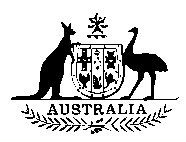 AUSTRALIAN SENATESTANDING COMMITTEE ON REGULATIONS AND ORDINANCESGuideline for preparation of explanatory statements: consultationRole of the committeeThe Standing Committee on Regulations and Ordinances (the committee) undertakes scrutiny of legislative instruments to ensure compliance with non-partisan principles of personal rights and parliamentary propriety.Purpose of guidelineThis guideline provides information on preparing an explanatory statement (ES) to accompany a legislative instrument, specifically in relation to the requirement that such statements must describe the nature of any consultation undertaken or explain why no such consultation was undertaken.The committee scrutinises instruments to ensure, inter alia, that they meet the technical requirements of the Legislative Instruments Act 2003 (the Act) regarding the description of the nature of consultation or the explanation as to why no consultation was undertaken. Where an ES does not meet these technical requirements, the committee generally corresponds with the relevant minister seeking further information and appropriate amendment of the ES.Ensuring that the technical requirements of the Act are met in the first instance will negate the need for the committee to write to the relevant minister seeking compliance, and ensure that an instrument is not potentially subject to disallowance.It is important to note that the committee's concern in this area is to ensure only that an ES is technically compliant with the descriptive requirements of the Act regarding consultation, and that the question of whether consultation that has been undertaken is appropriate is a matter decided by the rule-maker at the time an instrument is made.However, the nature of any consultation undertaken may be separately relevant to issues arising from the committee's scrutiny principles, and in such cases the committee may consider the character and scope of any consultation undertaken more broadly.Requirements of the Legislative Instruments Act 2003Section 17 of the Act requires that, before making a legislative instrument, the instrument-maker must be satisfied that appropriate consultation, as is reasonably practicable, has been undertaken in relation to a proposed instrument, particularly where that instrument is likely to have an effect on business.Section 18 of the Act, however, provides that in some circumstances such consultation may be 'unnecessary or inappropriate'.It is important to note that section 26 of the Act requires that explanatory statements describe the nature of any consultation that has been undertaken or, if no such consultation has been undertaken, to explain why none was undertaken.It is also important to note that requirements regarding the preparation of a Regulation Impact Statement (RIS) are separate to the requirements of the Act in relation to consultation. This means that, although a RIS may not be required in relation to a certain instrument, the requirements of the Act regarding a description of the nature of consultation undertaken, or an explanation of why consultation has not occurred, must still be met. However, consultation that has been undertaken under a RIS process will generally satisfy the requirements of the Act, provided that that consultation is adequately described (see below). If a RIS or similar assessment has been prepared, it should be provided to the committee along with the ES.Describing the nature of consultationTo meet the requirements of section 26 of the Act, an ES must describe the nature of any consultation that has been undertaken. The committee does not usually interpret this as requiring a highly detailed description of any consultation undertaken. However, a bare or very generalised statement of the fact that consultation has taken place may be considered insufficient to meet the requirements of the Act.Where consultation has taken place, the ES to an instrument should set out the following information:Method and purpose of consultationAn ES should state who and/or which bodies or groups were targeted for consultation and set out the purpose and parameters of the consultation. An ES should avoid bare statements such as 'Consultation was undertaken'.Bodies/groups/individuals consultedAn ES should specify the actual names of departments, bodies, agencies, groups et cetera that were consulted. An ES should avoid overly generalised statements such as 'Relevant stakeholders were consulted'.Issues raised in consultations and outcomesAn ES should identify the nature of any issues raised in consultations, as well the outcome of the consultation process. For example, an ES could state: 'A number of submissions raised concerns in relation to the effect of the instrument on retirees. An exemption for retirees was introduced in response to these concerns'.Explaining why consultation has not been undertakenTo meet the requirements of section 26 of the Act, an ES must explain why no consultation was undertaken. The committee does not usually interpret this as requiring a highly detailed explanation of why consultation was not undertaken. However, a bare statement that consultation has not taken place may be considered insufficient to meet the requirements of the Act.In explaining why no consultation has taken place, it is important to note the following considerations:Specific examples listed in the ActSection 18 lists a number of examples where an instrument-maker may be satisfied that consultation is unnecessary or inappropriate in relation to a specific instrument. This list is not exhaustive of the grounds which may be advanced as to why consultation was not undertaken in a given case. The ES should state why consultation was unnecessary or inappropriate, and explain the reasoning in support of this conclusion. An ES should avoid bare assertions such as 'Consultation was not undertaken because the instrument is beneficial in nature'.Timing of consultationThe Act requires that consultation regarding an instrument must take place before the instrument is made. This means that, where consultation is planned for the implementation or post-operative phase of changes introduced by a given instrument, that consultation cannot generally be cited to satisfy the requirements of sections 17 and 26 of the Act.In some cases, consultation is conducted in relation to the primary legislation which authorises the making of an instrument of delegated legislation, and this consultation is cited for the purposes of satisfying the requirements of the Act. The committee may regard this as acceptable provided that (a) the primary legislation and the instrument are made at or about the same time and (b) the consultation addresses the matters dealt with in the delegated legislation.Seeking further advice or informationFor further advice regarding the requirements of the Act in relation to consultation or any other matters, please consult the Legislative Instruments Handbook: a practical guide for compliance with the Legislative Instruments Act 2003 and related matters (December 2004), published by the Office of Legislative Drafting and Publishing.Further information is also available through the committee's website at http://www.aph.gov.au/Parliamentary_Business/Committees/Senate_Committees?url=regord_ctte/index.htm or by contacting the committee secretariat at:Committee SecretarySenate Regulations and Ordinances CommitteePO Box 6100Parliament HouseCanberra ACT 2600AustraliaPhone: +61 2 6277 3066 Fax: +61 2 6277 5881 Email: RegOrds.Sen@aph.gov.auAppendix 3Correspondence relating to committee's scrutinyMembership of committeeMembership of committee	iiiIntroductionIntroduction	xiChapter 1 – New and continuing mattersChapter 1 – New and continuing mattersAutonomous Sanctions (Designated Persons and Entities and Declared Persons – Zimbabwe) Amendment List 2013 [F2013L00477]	277Export Control (Poultry Meat and Poultry Meat Products) Amendment Order 2013 (No. 1) [F2013L00502]; andExport Control (Wild Game Meat and Wild Game Meat Products) Amendment Order 2013 (No. 1) [F2013L00501]	278Location Offset Rules 2008 (Amendment No. 1 of 2012) [F2013L00510]; andPDV Offset Rules 2008 (Amendment No. 1 of 2012) [F2013L00516]	279Migration Legislation Amendment Regulation 2013 (No. 1) [Select Legislative Instrument No. 33, 2013] [F2013L00490]	279Intellectual Property Legislation Amendment (Raising the Bar) Regulation 2013 (No. 1) [Select Legislative Instrument No. 31, 2013] [F2013L00479]	280Social Security (Deeming Threshold Rates) (DEEWR) Determination 2013 (No. 1) [F2013L00462]; andSocial Security (Deeming Threshold Rates) (DIISRTE) Determination 2013 [F2013L00487]	280ASIC Market Integrity Rules (ASX Market) Amendment 2013 (No. 1) [F2013L00561]	281AASB 2013-2 – Amendment to AASB 1038 – Regulatory Capital – March 2013 [F2013L00579]	282National Consumer Credit Protection Amendment Regulation 2013 (No. 1) [Select Legislative Instrument No. 43, 2013] [F2013L00608]	283Primary Industries Levies and Charges Collection Amendment Regulation 2013 (No. 1) [Select Legislative Instrument No. 39, 2013] [F2013L00594]; andPrimary Industries (Customs) Charges Amendment Regulation 2013 (No. 1) [Select Legislative Instrument No. 37, 2013] [F2013L00595]	283Customs Legislation Amendment Regulation 2013 (No. 2) [Select Legislative Instrument No. 42, 2013] [F2013L00598]	284Financial Management and Accountability Amendment Regulation 2013 (No. 2) [Select Legislative Instrument No. 50, 2013] [F2013L00600]	285Attorney-General's (Spent and Redundant Instruments) Repeal Regulation 2013 [Select Legislative Instrument No. 49, 2013] [F2013L00604]	286Vehicle Standard (Australian Design Rule 13/00 – Installation of Lighting and Light Signalling Devices on other than L-Group Vehicles) 2005 Amendment 4 [F2013L00618]; andVehicle Standard (Australian Design Rule 42/04 – General Safety Requirements) 2005 Amendment 3 [F2013L00616]	286Lodgment of Private Health Insurance Information in Accordance with the Private Health Insurance Act 2007 [F2013L00627]	287Federal Magistrates Court Legislation Amendment Rules 2013 (No. 1) [Select Legislative Instrument No. 56, 2013] [F2013L00641]	288National Health (Pharmaceutical Benefits) Amendment Regulation 2013 (No. 1) [Select Legislative Instrument No. 53, 2013] [F2013L00650]	288Royal Commissions Amendment Regulation 2013 (No. 1) [Select Legislative Instrument No. 54, 2013] [F2013L00647]	289Taxation Administration Act 1953 – Tax table for back payments, commissions, bonuses and similar payments [F2013L00654]	290CASA EX51/13 – Exemption – from standard take-off and landing minima – Express Freighters Australia Pty Ltd [F2013L00712]	290Crimes Amendment Regulation 2013 (No. 2) [Select Legislative Instrument No. 57, 2013] [F2013L00702]	291Southern Bluefin Tuna Fishery Management Plan Amendment 2012 (No. 1) [F2013L00686]	292Public Lending Right Scheme 1997 (Modification No. 1 of 2013) [F2013L00682]	292Veterans' Entitlements (Actuarial Certificate – Life Expectancy Income Stream Guidelines) Determination 2013 [F2013L00671]; and Veterans' Entitlements (Actuarial Certificate – Lifetime Income Stream Guidelines) Determination 2013 [F2013L00670]	293Broadcasting Services (Primary Commercial Television Broadcasting Service) Amendment Declaration 2013 (No. 1) [F2013L00568]	293AASB 2013-2 - Amendments to AASB 1038 – Regulatory Capital - March 2013 [F2013L00579]	294ASIC Market Integrity Rules (ASX Market) Amendment 2013 (No. 1) [F2013L00561]	294AD/P68/28 Amdt 4 – Engine Mount Fittings [F2013L00523]	294CASA EX51/13 – Exemption – from standard take-off and landing minima – Express Freighters Australia Pty Ltd [F2013L00712]	294ASIC Market Integrity Rules (Competition in Exchange Markets) Amendment 2013 (No. 1) [F2013L00567]	295Migration Regulations 1994 – Specification under regulation 3.10A – Access to Movement Records – March 2013 [F2013L00544]	295Taxation Administration Act 1953 – PAYG Withholding – PAYG Withholding Variation: Allowances [F2013L00521]	295Civil Aviation Order 40.1.0 Amendment Instrument 2013 (No. 1) [F2013L00590]; andCivil Aviation Order 40.3.0 Amendment Instrument 2013 (No. 1) [F2013L00589]	296Vehicle Standard (Australian Design Ru7e 13/00 – Installation of Lighting and Light Signalling Devices on other than L-Group Vehicles) 2005 Amendment 4 [F2013L00618]; and Vehicle Standard (Australian Design Rule 42/04 – General Safety Requirements) 2005 Amendment 3 [F2013L00616]	296ASA 2013-1 Amending Standard to ASRE 2415 Review of a Financial Report – Company Limited by Guarantee – March 2013 [F2013L00587]	297National Health (Listed drugs on F1 or F2) Amendment Determination 2013 (No. 2) (No. PB 19 of 2013) [F2013L00575];National Health (Pharmaceutical Benefits – Therapeutic Groups) Amendment Determination 2013 (No. 1) (No. PB 6 of 2013) [F2013L00573]; andNational Health (Pharmaceutical Benefits – Therapeutic Groups) Amendment Determination 2013 (No. 2) (No. PB 7 of 2013) [F2013L00576]	297Private Health Insurance (Prostheses) Amendment Rules 2013 (No. 3) [F2013L00614]	297Logbook Determination (Northern Prawn Fishery) 2013 [F2013L00624]; andSouthern and Eastern Scalefish and Shark Fishery (Closures) Direction No. 6 of 2013 [F2013L00632]	298CASA ADCX 005/13 – Revocation of Airworthiness Directives [F2013L00660]	298Macquarie Island Toothfish Fishery Total Allowable Catch Determination 2013 [F2013L00663]	298ASIC Class Order [CO 13/274] [F2013L00664]	298CASA ADCX 006/13 – Revocation of Airworthiness Directives [F2013L00676]	299CASA EX44/13 - Exemption - use of ADS-B in aircraft operated by PT Garuda Indonesia [F2013L00717]; and CASA EX47/13 - Exemption - Surveillance Australia Pty Ltd operations into Lord Howe Island  [F2013L00697]	299Logbook Determination (Small Pelagic Fishery) 2013 [F2013L00713]	299Health Insurance (Allied Health Services) Amendment Determination 2013 (No. 1) [F2013L00674]	299National Health Act (Pharmaceutical Benefits - Early Supply) Amendment May 2013 - specification under subsection 84AAA(2) (No. PB 28 of 2013) [F2013L00705] and five other instruments	300Veterans' Entitlements (Actuarial Certificate – Life Expectancy Income Stream Guidelines) Determination 2013 [F2013L00671]; and Veterans' Entitlements (Actuarial Certificate – Lifetime Income Stream Guidelines) Determination 2013 [F2013L00670]	300Trans-Tasman Proceedings Legislation Amendment Regulation 2012 (No. 2) [Select Legislative Instrument 2012 No. 284] [F2012L02412]	301Social Security (Deeming Threshold Rates) (FaHCSIA) Determination 2013 [F2013L00216]	302Chapter 2 – Concluded mattersChapter 2 – Concluded mattersLife Insurance Amendment Regulation 2012 (No. 1) [Select Legislative Instrument 2012 No. 311] [F2012L02401]	303Legislative Instruments Amendment Regulation 2012 (No. 2) [Select Legislative Instrument 2012 No. 283] [F2012L02376]	304Migration Amendment Regulation 2012 (No. 8) [Select Legislative Instrument 2012 No. 301] [F2012L02381]	305Work Health and Safety Amendment Regulation 2012 (No. 1) [Select Legislative Instrument 2012 No. 291] [F2012L02438]	306CASA 390/12 – Instructions – GNSS primary means navigation (B737 NG aircraft) [F2012L02428]	306CASA EX 184/12 – Exemption – from standard take-off minima – Virgin Australia International Airlines [F2012L02425]	307CASA EX 190/12 – Exemption – from standard take-off and landing minima – Airasia X SDN, BHD [F2013L00033]	308CASA EX191/12 – Exemption – solo flight training using ultralight aeroplanes registered with Recreational Aviation Australia Incorporated at Jandakot Aerodrome [F2012L02585]	310EX193/12 – Exemption – operations by paragliders in the Corryong Open and hang-gliders in the Corryong Cup [F2012L02520]; andEX194/12 – Exemption – operations by hang-gliders in the Forbes Flatlands Hang Gliding Championships 2012-2013 [F2012L02527]	311Civil Aviation Order 20.18 Amendment Instrument 2012 (No. 2) [F2012L02556]	312CASA EX180/12 – Exemption – maintenance on limited category and experimental aircraft [F2013L00096]	313EX01/13 – Exemption – recency requirements for night flying (Alliance Airlines Pty Limited) [F2013L00114]; andEX08/13 – Exemption – from standard take-off and landing minima – DHL Air Ltd [F2013L00145]	314Banking Sector Legislation Amendment Regulation 2012 (No. 1) [Select Legislative Instrument 2012 No. 319] [F2012L02397]	315CASA EX12/13 – Exemption – operations by sport and recreational aircraft in restricted area R9979A [F2013L00193]	316A New Tax System (Goods and Services Tax) Amendment Regulation 2013 (No. 1) [Select Legislative Instrument 2013 No. 6] [F2013L00200]	317Excise Amendment Regulation 2013 (No. 1) [Select Legislative Instrument 2013 No. 10] [F2013L00199]	318Commonwealth Places (Mirror Taxes) (Modification of Applied Laws (WA)) Amendment Notice 2012 [F2012L02505]	319Customs Amendment Regulation 2013 (No. 1) [Select Legislative Instrument 2013 No. 1] [F2013L00204]	321Civil Aviation Legislation Amendment Regulation 2013 (No. 1) [Select Legislative Instrument 2013 No. 5] [F2013L00218]	322Transport Safety Investigation Amendment Regulation 2012 (No. 1) [Select Legislative Instrument 2012 No. 263] [F2012L02278]; and two related instruments	324Income Tax Assessment Amendment Regulation 2013 (No. 1) [Select Legislative Instrument 2013 No. 24] [F2013L00394]	325Health Insurance (Diagnostic Imaging Capital Sensitivity) Amendment Determination 2012 (No. 3) [F2012L02510]	326Health Insurance (Diagnostic Imaging Services Table) Amendment Regulation 2012 (No. 1) [Select Legislative Instrument 2012 No. 295] [F2012L02399]	327Banking Amendment Regulation 2013 (No. 1) [Select Legislative Instrument 2013 No. 8] [F2013L00206]	328Customs (Drug and Alcohol Testing) Regulation 2013 [Select Legislative Instrument No. 2, 2013] [F2013L00191]	329Appendix 1 – Index of instruments scrutinised by the committeeAppendix 1 – Index of instruments scrutinised by the committee	331Appendix 2 – Guideline on explanatory statements: consultationAppendix 2 – Guideline on explanatory statements: consultation	345Appendix 3 – Correspondence relating to committee's scrutinyAppendix 3 – Correspondence relating to committee's scrutiny	351PurposeLists the Autonomous Sanctions (Designated Persons and Entities and Declared Persons - Zimbabwe) List 2012 (the list) to give effect to the decision of the Minister for Foreign Affairs to revoke designations and declarations in relation to persons on the listLast day to disallow20 August 2013Authorising legislationAutonomous Sanctions Regulations 2011DepartmentForeign Affairs and TradePurposeAmends the Export Control (Poultry Meat and Poultry Meat Products) Orders 2010 to regulate the export of poultry meat and poultry meat products and, in particular, the conditions and restrictions on their export; and amends the Export Control (Wild Game Meat and Wild Game Meat Products) Orders 2010 to regulate the export of wild game meat and wild game meat products and, in particular, the conditions and restrictions on their exportLast day to disallow26 August 2013Authorising legislationExport Control (Orders) Regulations 1982DepartmentAgriculture, Fisheries and ForestryPurposeThe instruments amend the PDV Offset Rules 2008 to change audit requirements for PDV Offset applications and to update the references to the administering departmentLast day to disallow26 August 2013Authorising legislationIncome Tax Assessment Act 1997DepartmentTreasuryPurposeAmends the Migration Regulations 1994 and the Migration Agents Regulations 1998 to strengthen and improve immigration policy, particularly in relation to Tribunal fees, post-study work arrangements, cancellation of student visas and migration agentsLast day to disallow26 August 2013Authorising legislationMigration Act 1958DepartmentImmigration and CitizenshipPurposeAmends the Patents Regulations 1991, Trade Marks Regulations 1995, Designs Regulations 1995 and the Copyright Regulations 1969 in relation to intellectual property, and for related purposesLast day to disallow21 August 2013Authorising legislationCopyright Act 1968; Patents Act 1990; Trade Marks Act 1995; and Designs Act 2003DepartmentIndustry, Innovation, Science, Research and Tertiary EducationPurposeThe instruments prescribe the below and above threshold rates used when applying the deeming rules under the Social Security Act 1991Last day to disallow20 August 2013Authorising legislationSocial Security Act 1991DepartmentsEducation, Employment and Workplace Relations; andIndustry, Innovation, Science, Research and Tertiary EducationPurposeAmends the ASIC Market Integrity Rules (ASX Market) 2010 to extend the scope of the rules to apply to trading in Commonwealth Government Securities (CGS) depository interests on the Australian Securities Exchange (ASX)Last day to disallow27 August 2013Authorising legislationCorporations Act 2001DepartmentTreasuryPurposeAmends the AASB 1038 - Life Insurance Contracts - July 2004 as a consequence of changes to the Australian Prudential Regulation Authority's reporting requirements relating to life insurersLast day to disallow27 August 2013Authorising legislationCorporations Act 2001DepartmentTreasuryPurposeAmends the National Consumer Credit Protection Regulations 2010 to provide for hardship variations in consumer credit contractsLast day to disallow27 August 2013Authorising legislationNational Consumer Credit Protection Act 2009DepartmentTreasuryPurpose(1) Amends the Primary Industries Levies and Charges Collection Regulations 1991 by adding a new Part 29 and sets out details for the payment, by olive producers, of three new statutory levies on fresh olives for processing; and (2) amends the Primary Industries (Customs) Charges Regulations 2000 by adding a new part (Part 29) in Schedule 10 to deal with olivesLast day to disallow27 August 2013Authorising legislationPrimary Industries Levies and Charges Collection Act 1991; and Primary Industries (Customs) Charges Act 1999DepartmentAgriculture, Fisheries and ForestryPurposeAmends the Customs (Prohibited Exports) Regulations 1958 and the Customs (Prohibited Imports) Regulations 1956 to extend the export controls on goods that are the subject of the Autonomous Sanctions Regulations 2011 and to introduce new import controls on goods that are also the subject of new controls under the Sanctions RegulationsLast day to disallow27 August 2013Authorising legislationCustoms Act 1901DepartmentAttorney-General'sPurposeAmends the Financial Management and Accountability Regulations 1997 to rename Fair Work Australia as the Fair Work Commission in the Schedule 1 list of prescribed agencies, and amends certain programs and activities of the Department of Families, Housing, Community Services and Indigenous Affairs listed in Schedule 1AALast day to disallow27 August 2013Authorising legislationFinancial Management and Accountability Act 1997DepartmentFinance and DeregulationPurposeRepeals 1005 spent and redundant instruments administered by the Attorney-General's DepartmentLast day to disallow27 August 2013Authorising legislationLegislative Instruments Act 2003DepartmentAttorney-General'sPurpose(1) Amends the Vehicle Standard (Australian Design Rule 13/00 – Installation of Lighting and Light Signalling Devices on other than L-Group Vehicles) 2005 to allow certain concessions for heavy goods motor vehicles and trailers regarding required lamps and positioning of lamps; and (2) amends the Vehicle Standard (Australian Design Rule 42/04 – General Safety Requirements) 2005 to delete the exhaust outlet requirements for light and medium goods vehicles (ADR categories NA and NB) and alter the concession for semi-trailer rear bumper requirements by allowing that only one of two conditions need be metLast day to disallow27 August 2013Authorising legislationMotor Vehicle Standards Act 1989DepartmentInfrastructure and TransportPurposeDetermines the private health insurance statement information which is to be reported and states the period by which the information is required to be lodgedLast day to disallow27 August 2013Authorising legislationPrivate Health Insurance Act 2007DepartmentHealth and AgeingPurposeAmends the Federal Magistrates Court Rules 2001 and the Federal Magistrates Court (Bankruptcy) Rules 2006Last day to disallow27 August 2013Authorising legislationFederal Magistrates Act 1999DepartmentAttorney-General'sPurposeAmends the National Health (Pharmaceutical Benefits) Regulations 1960 to reflect changes to the provisions in Part 6A reflecting the reasons in the December 2012 Sanofi-Aventis Australia Pty Limited v Minister for Health Federal Court judgment.Last day to disallow27 August 2013Authorising legislationNational Health Act 1953DepartmentHealth and AgeingPurposeAmends the Royal Commissions Regulations 2001 to make the Attorney-General's Department responsible for handling applications for payment of expenses and allowances for all witnesses appearing before Royal Commissions in future and make the process much easier for witnessesLast day to disallow27 August 2013Authorising legislationRoyal Commissions Act 1902DepartmentPrime Minister and CabinetPurposeSpecifies a table to assist employers and other payers calculate withholding on back payments, commissions, bonuses and similar paymentsLast day to disallow27 August 2013Authorising legislationTaxation Administration Act 1953DepartmentTreasuryPurposeRevokes and remakes instrument CASA EX53/11 and permits the operator to use minima lower than the standard take off and landing minima determined by CASALast day to disallow27 August 2013Authorising legislationCivil Aviation Safety Regulations 1998DepartmentInfrastructure and TransportPurposeAmends the Crimes Regulations 1990 to prescribe the Criminal Investigation (Covert Powers) Act 2012 (WA) as a corresponding law on controlled operations, assumed identities and witness identity protection for the purposes of the Crimes Act 1914Last day to disallow27 August 2013Authorising legislationCrimes Act 1914DepartmentAttorney-General'sPurposeMakes a number of amendments to the Southern Bluefin Tuna Fishery Management Plan 1995Last day to disallow27 August 2013Authorising legislationFisheries Management Act 1991DepartmentAgriculture, Fisheries and ForestryPurposeApproves the rates of Public Lending Right payment for 2012-13Last day to disallow27 August 2013Authorising legislationPublic Lending Right Act 1985DepartmentRegional Australia, Local Government, Arts and SportPurposeThe instruments set out the means by which a life expectancy income stream (superannuation) and a lifetime income stream (superannuation) can be determined to be asset-test exempt for the purposes of the Veterans' Entitlements Act 1986Last day to disallow27 August 2013Authorising legislationVeterans' Entitlements Act 1986DepartmentVeterans' AffairsPurposeAmends the Broadcasting Services (Primary Commercial Television Broadcasting Service) Declaration 2010 in order to declare particular 'SDTV multi-channelled commercial television broadcasting services' (SDTV multi-channels) to be the 'primary commercial television broadcasting services' for commercial television broadcasting licensees in particular licence areasLast day to disallow27 August 2013Authorising legislationBroadcasting Services Act 1992DepartmentBroadband, Communications and the Digital EconomyPurposeAmends the AASB 1038 - Life Insurance Contracts - July 2004 as a consequence of changes to the Australian Prudential Regulation Authority's reporting requirements relating to life insurersLast day to disallow27 August 2013Authorising legislationCorporations Act 2001DepartmentTreasuryPurposeAmends the ASIC Market Integrity Rules (ASX Market) 2010 to extend the scope of the rules to apply to trading in Commonwealth Government Securities (CGS) depository interests on the Australian Securities Exchange (ASX)Last day to disallow27 August 2013Authorising legislationCorporations Act 2001DepartmentTreasuryPurposeAmends AD/P68/28 to reference amended Partenavia Service Bulletin 70 Revision 2Last day to disallow27 August 2013Authorising legislationCivil Aviation Safety Regulations 1998DepartmentInfrastructure and TransportPurposeRevokes and remakes instrument CASA EX53/11 and permits the operator to use minima lower than the standard take off and landing minima determined by CASALast day to disallow27 August 2013Authorising legislationCivil Aviation Safety Regulations 1998DepartmentInfrastructure and TransportPurposeAmends the ASIC Market Integrity Rules (Competition) to extend the scope of and adapt selective provisions to apply to trading in Commonwealth Government Securities (CGS) depository interests on the public exchanges.Last day to disallow27 August 2013Authorising legislationCorporations Act 2001DepartmentTreasuryPurposeOperates to allow the use of movement records information by external agencies in order to administer a variety of legislation. The instrument will allow prescribed employees of prescribed Commonwealth, State or Territory agencies to read, examine, reproduce, use or disclose movement records for prescribed purposesLast day to disallow27 August 2013Authorising legislationMigration Regulations 1994DepartmentImmigration and CitizenshipPurposeEnables a variation to the amount of withholding required by a payer under the pay as you go withholding system for allowance payments in a certain class of casesLast day to disallow27 August 2013Authorising legislationTaxation Administration Act 1953  DepartmentTreasuryPurpose(1) Amends the Civil Aviation Order 40.1.0 - Aircraft endorsements - Aeroplanes (02/12/2004) to repeal a time-limited direction to those approved to give the relevant aeroplane conversion training (that such training may only be conducted in a qualified synthetic training device) and replaces it with an opened-ended condition to the same effect on the trainers' approvals and (2) amends the Civil Aviation Order 40.3.0 - Aircraft endorsements - Helicopters (02/12/2004) to repeal a time-limited direction to those approved to give the relevant helicopter conversion training (that such training may only be conducted in a qualified synthetic training device) and replaces it with an opened-ended condition to the same effect on the trainers' approvalsLast day to disallow27 August 2013Authorising legislationCivil Aviation Regulations 1988; and Civil Aviation Safety Regulations 1998DepartmentInfrastructure and TransportPurpose(1) Amends the Vehicle Standard (Australian Design Rule 13/00 – Installation of Lighting and Light Signalling Devices on other than L-Group Vehicles) 2005 to allow certain concessions for heavy goods motor vehicles and trailers regarding required lamps and positioning of lamps; and (2) amends the Vehicle Standard (Australian Design Rule 42/04 – General Safety Requirements) 2005 to delete the exhaust outlet requirements for light and medium goods vehicles (ADR categories NA and NB) and alter the concession for semi-trailer rear bumper requirements by allowing that only one of two conditions need be metLast day to disallow27 August 2013Authorising legislationMotor Vehicle Standards Act 1989DepartmentInfrastructure and TransportPurposeAmends the ASRE 2415 - Review of a Financial Report - Company Limited by Guarantee - June 2010Last day to disallow27 August 2013Authorising legislationCorporations Act 2001DepartmentTreasuryPurpose(1) Amends the National Health (Listed drugs on F1 or F2) Determination 2010 (No. PB 93 of 2010) to add three new listed drugs and to move other drugs between the F1, F2 and combination drug lists; (2) Amends the National Health (Pharmaceutical Benefits - Therapeutic Groups) Determination 2010 (No. PB 1 of 2010) to determine the Venlafaxine group and removes redundant definitions and other words; and (3) amends the National Health (Pharmaceutical Benefits - Therapeutic Groups) Determination 2010 (No. PB 1 of 2010) to remove certain drugs from the H2 receptor antagonist groupLast day to disallow27 August 2013Authorising legislationNational Health Act 1953DepartmentHealth and AgeingPurposeAmends the Private Health Insurance (Prostheses) Rules 2012 (No. 2) to remove the listing of the VAIOS SystemLast day to disallow27 August 2013Authorising legislationPrivate Health Insurance Act 2007DepartmentHealth and AgeingPurposeDetermines the form and content of the logbook to be kept and maintained for concession holders in the Northern Prawn Fishery, and closes the western deepwater shark areas of the fishery to trawling should a 25 tonne aggregate amount of Orange Roughy be taken in the area in a fishing seasonLast day to disallow27 August 2013Authorising legislationFisheries Management Act 1991DepartmentAgriculture, Fisheries and ForestryPurposeRevokes two airworthiness directivesLast day to disallow27 August 2013Authorising legislationCivil Aviation Safety Regulations 1998DepartmentInfrastructure and TransportPurposeDetermines the total allowable catch for Patagonian toothfish and catch limits for other species in the Macquarie Island Toothfish Fishery for the 2013/2014 fishing yearLast day to disallow27 August 2013Authorising legislationFisheries Management Act 1991; and Macquarie Island Toothfish Fishery Management Plan 2006DepartmentAgriculture, Fisheries and ForestryPurposeVaries ASIC Class Order [CO 11/926]Last day to disallow27 August 2013Authorising legislationNational Consumer Credit Protection Act 2009DepartmentTreasuryPurposeRevokes two airworthiness directivesLast day to disallow27 August 2013Authorising legislationCivil Aviation Safety Regulations 1998DepartmentInfrastructure and TransportPurposeEach of these instruments replaces and revokes a previous exemptionLast day to disallow27 August 2013Authorising legislationCivil Aviation Safety Regulations 1998DepartmentInfrastructure and TransportPurposeDetermines the form and content of the logbook to be kept and maintained for concession holders in the Small Pelagic Fishery for all authorised methodsLast day to disallow27 August 2013Authorising legislationFisheries Management Act 1991DepartmentAgriculture, Fisheries and ForestryPurposeAmends the Health Insurance (Allied Health Services) Determination 2011 by including an impairment threshold for microcephaly in the definition of an 'eligible disability', and varies the qualification requirements for speech pathologists seeking to provide Medicare eligible speech pathology services in Queensland as a result of the ceasing of speech pathology regulation in QueenslandLast day to disallow27 August 2013Authorising legislationHealth Insurance Act 1973DepartmentHealth and AgeingPurposeAmends the National Health Act (Pharmaceutical Benefits - Early Supply) Instrument 2009 - specification under subsection 84AAA(2) (No. PB 30 of 2009) to delete an existing pharmaceutical item, and inserts a new pharmaceutical itemLast day to disallow27 August 2013Authorising legislationNational Health Act 1953DepartmentHealth and AgeingPurposeThe instruments set out the means by which a life expectancy income stream (superannuation) and a lifetime income stream (superannuation) can be determined to be asset-test exempt for the purposes of the Veterans' Entitlements Act 1986Last day to disallow27 August 2013Authorising legislationVeterans' Entitlements Act 1986DepartmentVeterans' AffairsPurposeAmends three principal regulations to provide for fees for the filing of applications under the Trans-Tasman Proceedings Act 2010Last day to disallow15 May 2013Authorising legislationFamily Law Act 1975; Federal Court of Australia Act 1976; and Federal Magistrates Act 1999DepartmentAttorney-General'sPurposeRevokes the Social Security (Deeming Threshold Rates) (FaHCSIA) Determination 2010 (No. 1) to change the deemed rates of income upon financial assets for the purposes of the means test for the rate of social security payments administered by FaHCSIA (from 20 March 2013)Last day to disallow18 June 2013Authorising legislationSocial Security Act 1991DepartmentFamilies, Housing, Community Services and Indigenous AffairsPurposeA mends the Life Insurance Regulations 1995 to implement a commitment by Australia to allow New Zealand life insurance companies to seek approval to operate in Australia as a branchLast day to disallow15 May 2013Authorising legislationLife Insurance Act 1995DepartmentTreasuryPurposeAmends the Legislative Instruments Regulations 2004 to make technical amendments which relate to amendments made to the Intelligence Services Act 2001 in July 2011Last day to disallow15 May 2013Authorising legislationLegislative Instruments Act 2003DepartmentAttorney-General'sPurposeAmends the Migration Regulations 1994 to strengthen and improve immigration policyLast day to disallow15 May 2013Authorising legislationMigration Act 1958DepartmentImmigration and CitizenshipPurposeAmends the Work Health and Safety Regulations 2011Last day to disallow15 May 2013Authorising legislationWork Health and Safety Act 2011DepartmentEducation, Employment and Workplace RelationsPurposeAllows Virgin Australia International Airlines B737 NG aircraft that are capable of meeting the applicable Required Navigation Performance to carry out RNAV (GNSS) approach proceduresLast day to disallow15 May 2013Authorising legislationCivil Aviation Regulations 1988DepartmentInfrastructure and TransportPurposeAllows Virgin Australia International Airlines Pty Ltd to operate B737 NG aircraft in low visibility conditions on the same terms as Virgin Australia Airlines Pty Limited, subject to conditions.Last day to disallow15 May 2013Authorising legislationCivil Aviation Safety Regulations 1998DepartmentInfrastructure and TransportPurposePermits the operator to use reduced visibility minima when its aircraft are landing or taking offLast day to disallow15 May 2013Authorising legislationCivil Aviation Safety Regulations 1998DepartmentInfrastructure and TransportPurposeAllows Cloud Dancer Pilot Training Pty Ltd to conduct solo flight training for student pilots using ultralight aeroplanes registered with Recreational Aviation Australia IncorporatedLast day to disallow15 May 2013Authorising legislationCivil Aviation Safety Regulations 1998DepartmentInfrastructure and TransportPurposeAllows activities associated with the Corryong Paragliding Open and the Corryong Hang Gliding Cup to take place; and enables participants in the Forbes Flatlands Hang Gliding Championships 2012-13 to fly a hang-glider without the aircraft carrying a serviceable aircraft VHF radio and without the pilot having a radiotelephone qualificationLast day to disallow15 May 2013Authorising legislationCivil Aviation Safety Regulations 1998DepartmentInfrastructure and TransportPurposeAmends the Civil Aviation Order 20.18 - Aircraft equipment - Basic operational requirements (02/12/2004)Last day to disallow15 May 2013Authorising legislationCivil Aviation Regulations 1988DepartmentInfrastructure and TransportPurposeExempts persons carrying out maintenance on limited category or experimental aircraft from compliance with the requirements of regulation 42U and paragraphs 42W(2)(b), (4)(a) and (4)(c) of the Civil Aviation Regulations 1988, subject to conditions and limitationsLast day to disallow15 May 2013Authorising legislationCivil Aviation Safety Regulations 1998DepartmentInfrastructure and TransportPurpose(1) Exempts the pilot in command flying for Alliance Airlines Pty Ltd from compliance with paragraphs 5.109 (1) (b) and 5.170 (1) (b) of the Civil Aviation Regulations 1988 to update their night recency requirements by using flight simulators; and (2) Allows DHL Air Ltd to continue to conduct take-offs and landings in meteorological conditions below the standard take-off and landing minimaLast day to disallow15 May 2013 and 16 May 2013Authorising legislationCivil Aviation Safety Regulations 1998DepartmentInfrastructure and TransportPurposeAmends the principal regulations and the First Home Saver Accounts Regulations 2008 to specify conditions for a number of bank accounts or deposits and First Home Saver Accounts to become unclaimed moneysLast day to disallow15 May 2013Authorising legislationBanking Act 1959; and First Home Saver Accounts Act 2008DepartmentTreasuryPurposePermits the operation of certain sport and recreational aircraft in a restricted area during the Australian International Air Show 2013 at Avalon, Victoria between 21 February 2013 and 5 March 2013Last day to disallow18 June 2013Authorising legislationCivil Aviation Safety Regulations 1998DepartmentInfrastructure and TransportPurposeAmends the A New Tax System (Goods and Services Tax) Regulations 1999 to make minor changes to the Tourist Refund Scheme and the Sealed Bag SchemeLast day to disallow18 June 2013Authorising legislationA New Tax System (Goods and Services Tax) Act 1999DepartmentTreasuryPurposeAmends the Excise Regulations 1925 to make a minor change to the sealed bag schemeLast day to disallow18 June 2013Authorising legislationExcise Act 1901DepartmentTreasuryPurposeAmends the Commonwealth Places (Mirror Taxes) (Modification of Applied Laws (WA)) Notice 2007 to reflect changes to certain taxing lawsLast day to disallow15 May 2013Authorising legislationCommonwealth Places (Mirror Taxes) Act 1998DepartmentTreasuryPurposeAmends the Customs Regulations 1926 to extend the period during which travellers can acquire goods free of customs duty through the scheme from 30 days to 60 daysLast day to disallow18 June 2013Authorising legislationCustoms Act 1901DepartmentAttorney-General'sPurposeAmends the Civil Aviation Safety Regulations 1998 (CASR) and the Civil Aviation Regulations 1988 (CAR). New Parts 61, 64, 141 and 142, pertaining to flight crew licensing and training and authorisations for non-licensed personnel, are added to the CASR. Various consequential, transitional and savings amendments are made to the CASR and to the CARLast day to disallow18 June 2013Authorising legislationCivil Aviation Act 1988DepartmentInfrastructure and TransportPurposeSubstitutes a new Part 4 in the principal regulations dealing with the reporting of immediately reportable and routinely reportable matters; amends the principal regulations as a consequence of the Transport Safety Investigation (Confidential Reporting Scheme) Regulation 2012; and establishes a scheme for confidential reporting that applies to aviation, marine and rail transportLast day to disallow14 May 2013Authorising legislationAir Navigation Act 1920; Navigation Act 1912; and Transport Safety Investigation Act 2003DepartmentInfrastructure and TransportPurposeAmends the Income Tax Assessment Regulations 1997 to insert the 'cents per kilometre' rates for calculating tax deductions for car expenses for the 2012-13 income yearLast day to disallow25 June 2013Authorising legislationIncome Tax Assessment Act 1997DepartmentTreasuryPurposeAmends the Health Insurance (Diagnostic Imaging Capital Sensitivity) Determination 2011 to correct a drafting error in the description of item 63514 to clarify that the use of anaesthetic and contrast is permissible where a General Practitioner requests an MRI knee scan for a child under the age of 16 yearsLast day to disallow15 May 2013Authorising legislationHealth Insurance Act 1973DepartmentHealth and AgeingPurposeAmends the Health Insurance (Diagnostic Imaging Services Table) Regulation 2012 to correct an error in the description of item 63513Last day to disallow15 May 2013Authorising legislationHealth Insurance Act 1973DepartmentHealth and AgeingPurposeAmends the Banking Regulations 1966 to set out the conditions under which security, set-off and escrow accounts become unclaimed under s 69 of the Banking Act 1959Last day to disallow18 June 2013Authorising legislationBanking Act 1959DepartmentTreasuryPurposePrescribes matters required to implement drug and alcohol testing within Customs and Border ProtectionLast day to disallow18 June 2013Authorising legislationCustoms Administration Act 1985DepartmentAttorney-General's